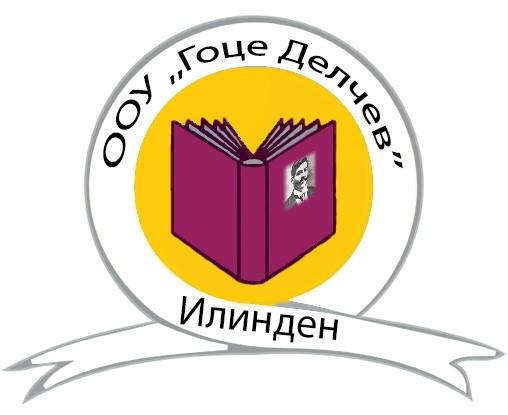 ГОДИШНА ПРОГРАМА ЗА РАБОТАна  ООУ„Гоце Делчев“во н. Илинден, o. Илинденза учебната 2023/2024 година14.08.2023ПреамбулаОпштинското основното училиште „Гоце Делчев“- н. Илинден, изработува Годишна програма за работа на училиштето согласно со:  - Законот за основно образование „пречистен текст“ („Сл. весник на Р.С.Македонија“ бр. 161/2019 од 05.08.2019); Наставните планови и програми (http://www.bro.gov.mk/?q=osnovno-obrazovanie); Наставните програми по предмети (одделенска и предметна настава)Измените во наставните планови за поедини наставни предмети од оваа учебна година;Основи за програмирање на воннаставната образовна работа на основното училиште и    на работата на стручните соработници од 1998 год.; Концепција за деветгодишно образование;Статутот на училиштето; Програма за развој на училиштето; Промени и иновации кои ги планира училиштето; Програмата за работа на училиштето од претходната година;Анализа на степенот на реализација на минатогодишната програма за работа на училиштето;Квантитативните и квалитативните резултати од реализација на истата;Извештаи (Годишен извештај на училиштето од претходната учебна година);Извештаи од интегрална евалвација, Извештај од самоевалвација; Извештаи за финасиското работење на училиштето, Записници; Кадровските и материјалните услови на училштето; Најновите сознанија од советувањата, семинари, педагошка литература и пракса и новата концепција за основно образование; Сознанијата добиени од стручното усовршување;Соработка со други училишта; Осовременувањето на училишниот простор и набавката на неопходни нагледни средства се темелат на следните законски основи: Законот за основно образование, Закон за заштита на лични податоци, Закон за работни односи, Закон за јавни набавки, Закон за организација и работа на органите на државната управа и други закони - www.pravo.org.mk ; www.eduligje.mk; www.eduzakoni.mk; www.slvesnik.com.mk )Подзаконски и интерни акти (Статут, Етички кодекс, Деловници за работа на органите итн.), правилници (Правилник за работа на комисии, Правилник за дежурства на наставници, Правилник за дежурни ученици, Правилник за изведување на екскурзии, Правилник за пофалби и награди на ученици, Правилник за изрекување педагошки мерки, Правилник за заштита на лични податоци, Правилник за начинот и поблиските критериуми на организирање и изведување на училишните натпревари на учениците)         Изработената Годишна програма за работа на училиштето се доставува на усвојување на Училишниот одбор. При изработка на Годишната програма за работа на ООУ „Гоце Делчев“ н.Илинден за оваа учебна година земени се предвид следните појдовни точки: анализа на степенот на реализација на минатогодишната програма за работа на училиштето;квантитативните и квалитативните резултати од реализација на истата;промени во наставните планови според бројот на часовите и промена во наставните содржини;промени и иновации кои ги планира училиштето;планови и програми за работа на директорот и стручните соработници (педагогот, психологот и библиотекарот), наставниците, наставничкиот совет, одделенските совети и стручните активи.СодржинаВовед ........................................................................................................................................................61.Општи податоци за основното училиште..........................................................................................................7        1.1. Табела со општи податоци за централното општинско основно училиште......................................7        1.2. Табела со општи податоци за подрачното општинско основно училиште.........................................8        1.3. Органи на управување, стручни органи и ученичко организирање                во основното училиште...........................................................................................................................92. Податоци за условите за работа на основното училиште..............................................................................11       2.1.  Мапа на основното училиште...............................................................................................................11       2.2.  Податоци за училиштниот простор......................................................................................................14       2.3.  Простор...................................................................................................................................................14       2.4.  Опрема и наставни средства согласно „Нормативот и стандардите за простор,                опрема и наставни средства“................................................................................................................16       2.5.  Податоци за училишната библиотека..................................................................................................17       2.6.  План за обновување  и адаптација во основното училиште во оваа учебна година..........................17 3. Податоци за вработените и за учениците во основното училиште..............................................................18       3.1.  Податоци за вработените кои ја остваруваат воспитно-образовната работа....................................18       3.2.  Податоци за раководните лица.............................................................................................................20       3.3.  Податоци за воспитувачите..................................................................................................................21       3.4.  Податоци за вработените административни службеници..................................................................21       3.5.  Податоци за вработените помошно-технички лица............................................................................21       3.6.  Податоци за ангажираните образовни медијатори.............................................................................22       3.7.  Вкупни податоци за наставен и ненаставен кадар...............................................................................23       3.8.  Вкупни податоци за степенот на образование на вработените..........................................................23            3.9.  Вкупни податоци за старосната структура на вработените...............................................................24            3.10. Податоци за учениците во основното училиште...............................................................................24       3.11. Наставник-ментор................................................................................................................................25Материјално-финансиско работење на основното училиште....................................................................26Мисија и визија...............................................................................................................................................26„LESSONS LEARNED“- Веќе научено/стекнати искуства.......................................................................27 Подрачја на промени, приоритети и цели...................................................................................................29План за евалуација на акциските планови......................................................................................31Програми и организација за работата во основното училиште..................................................................33  	8.1.  Календар за организацијата и  работата во основното училиште.................................................33    	8.2. Поделба на класно раководство, поделба на часовите на наставниот  кадар,               распоред на часовите.........................................................................................................................34         	8.3.  Работа во смени.................................................................................................................................48         	8.4.  Јазик /јазици на кој/и се изведува наставата...................................................................................48         	8.5.  Проширена програма........................................................................................................................49         	8.6.  Комбинирани паралелки..................................................................................................................58         	8.7.  Странски јазици што се изучуваат во основното училиште..........................................................58        	8.8.  Реализација на физичко и здравствено образование со учениците                     од прво до петто одделение.............................................................................................................58         	8.9.  Изборна настава................................................................................................................................58          	8.10.  Дополнителна настава....................................................................................................................65          	8.11.  Додатна настава..............................................................................................................................66          	8.12.  Работа со надарени и талентирани ученици.................................................................................66         	8.13.  Работа со ученици со посебни образовни потреби.......................................................................67          	8.14.  Туторска поддршка на учениците.................................................................................................67          	8.15.  План на образовниот медијатор.....................................................................................................67Воннаставни активности..............................................................................................................................68   	9.1.  Училиштни спортски клубови.........................................................................................................69         	9.2.  Секции/клубови................................................................................................................................70         	9.3.  Акции.................................................................................................................................................7910. Ученичко организирање и учество...............................................................................................................8111. Вонучилишни активности.............................................................................................................................82           11.1.  Екскурзии, излети и настава во природа........................................................................................82           11.2.  Податоци за учениците од основното училиште вклучени                      во вонучилишни активности..........................................................................................................8312. Натпревари за учениците...............................................................................................................................8413. Унапредување на мултикултурализмот/интеркуртуларизмот       и меѓуетничката  интеграција........................................................................................................................8514. Проекти што се реализираат во основното училиште.................................................................................8615. Поддршка на учениците.................................................................................................................................87           15.1.  Постигнување на учениците...........................................................................................................87           15.2.  Професионална ориентација на учениците...................................................................................88           15.3.  Промоција на добросостојба на учениците, заштита од насилство,                      од злоупореба и запуштање, спречување дискриминација..........................................................9116.  Оценување......................................................................................................................................................92            16.1.  Видови оценување и календар на оценувањето...........................................................................92            16.2.  Тим за следење, анализа и поддршка............................................................................................98            16.3.  Стручни посети за следење и вреднување на квалитетот на работата                       на воспитно-образовниот кадар....................................................................................................99             16.4.  Самоевалуација на училиштето...................................................................................................9917. Безбедност во училиштето...........................................................................................................................10018. Грижа за здравјето........................................................................................................................................101           18.1.  Хигиена во училиштето................................................................................................................101           18.2.  Систематски прегледи...................................................................................................................101           18.3.  Вакцинирање..................................................................................................................................101           18.4.  Едукација за здрава исхрана – оброк во училиштата.................................................................10219. Училишна клима..........................................................................................................................................103           19.1.  Дисциплина...................................................................................................................................103           19.2.  Естетско и функционално уредување на просторот во училиштето.........................................115           19.3.  Етички кодекси.............................................................................................................................115           19.4.  Односи меѓу сите структури во училиштето.............................................................................12320. Професионален и кариерен развој на воспитно-образовниот кадар.......................................................124           20.1.  Детектирање на потребите и приоритетите................................................................................124           20.2.  Активности за професионален развој..........................................................................................124           20.3.  Личен професионален развој........................................................................................................125           20.4.  Хоризонтално учење.....................................................................................................................126           20.5.  Кариерен развој на воспитно-образовниот кадар.......................................................................12621. Соработка на основното училиште со родителите/старателите ..............................................................12721.1.  Вклученост на родителите/старателите во животот и работата на училиштето........................12721.2.  Вклученост на родителите/старателите во процесот на учење           и воннаставните активности......................................................................................................... 130          21.3.  Едукација на родителите/старателите..........................................................................................13122. Комуникација со јавноста и промоција на основното училиште............................................................13123. Следење на имплементацијата на годишната програма за работа       на основното училиште...............................................................................................................................13524. Евалуација на годишната програма за работа на основното училиште.................................................13725. Заклучок........................................................................................................................................................13926. Комисија за изработка на годишната програма за работа на основното училиште...............................140Прилози...............................................................................................................................................................141ВОВЕД                  Годишната програма е краткорочно развојно планирање кое е изработено врз основа на Законот за основно образование член 35, Законот за работни односи член 30-35 и 40-46, Законот за јавни набавки член 1-3 и 15-19, Статутот на училиштето член 17, програма за развој на училиштето (2020-2024), извештај од интегрална евалуација на училиштето (2019/2020), самоевалуација на училиштето во период од (2020-2022), интерни етички кодекси, правилници за работа, меѓу кои се и правилниците за внатрешна организација на ООУ „Гоце Делчев“ со архивски број на училиштето 01-89/1 од 08.05.2015 и правилник за систематизација на работните места со архивски број на училиштето 01-89/2 од 08.05.2015 врз основа на поднесено барање до Министерството за информатичко општество и администрација, дежурствата и  комисии.Со Годишната програма за работа за учебната 2023/2024 година се утврдуваат местото, времето, начинот и носителите за остварување на планираните програмски содржини, цели и задачи, редовни и изборни програми, дополнителна настава, додатна настава, воннаставни активности, културни и јавни манифестации, здравствено-социјална и еколошка заштита на учениците, како и други специфични активности што ќе се остваруваат во интерес на учениците. Годишниот распоред на воспитно-образовните содржини од редовната, изборната и дополнителната настава, како и додатната настава, воннаставните активности и ученичките организации ќе се внесат во пропишаната педагошка документација и ќе бидат составен дел од планот и програмата за работа. Сите внесени содржини се во согласност со законските промени, ревидираните наставни планови и програми, со подзаконските акти и другите акти со кои се регулира животот и работата во училиштето. Работоводните и управните органи, како и стручните органи и тела, постојано ќе се навраќаат на Годишната програма за работа на училиштето, со цел да ја проверат и анализираат состојбата во врска со реализацијата на зацртаните активности, со можност за промени и дополнувања, а се во насока на подобрување на воспитно-образовниот процес. Составен дел на Годишната програма за работа ќе бидат и инструментите за следење, анализирање и вреднување на остварените содржини од овој план и програма. Целта на нашето училиште е од година во година да ги подобруваме и модернизираме условите за работа и воспитно - образовната работа, со цел ученикот да усвои знаења, да ги развива способностите и вештините потребни за продолжување на школувањето и да ги продлабочи и прошири знаењата во функција на нивна практична примена, односно да се оспособи да го примени стекнатото знаење во разни области. Настојуваме континуирано да го усовршуваме наставниот кадар за квалитетно реализирање на планираните активности, да го унапредуваме квалитетот на наставата и постигнувањата  на учениците и да го отвораме училиштето кон локалната средина и кон разни институции и организации.1. Општи податоци за основното училиште        1.1.Табела со општи податоци за централното општинско основно училиште(Се пополнува табелата со основни податоци за основното училиште. Доколку училиштето има повеќе подрачни училишта, оваа табела треба да се пополни за секое подрачно училиште одделно). 1.2. Табела со општи податоци за подрачното општинско основно училиште 1.3. Органи на управување, стручни органи и ученичко организирање во основното училиште2. Податоци за условите за работа на основното училиште      2.1. Мапа на основното училиштеОсновното училиште „Гоце Делчев“ н.Илинден е деветгодишно училиште кое се наоѓа во општина Илинден. Ги опфаќа ученците од населените места Илинден и Марино. Наставата се одвива во објект во н. Илинден.Објектот ги има следниве просторни услови:Наставата се одвива во специјализирани училници-кабинети по одделни предмети. Сето ова се прави со цел за подобрување на наставата.     2.2. Податоци за училишниот простор(Вкупен број на училишни згради, бруто и нето површина на училиштето заедно со нето површината на подрачното училиште, училишна спортска сала и спортски терени, број на катови, број на училници, број на помошни простории, училишна библиотека, медијатека и др.  2.3. Простор2.3.1. Простор на подрачното училиштеРесурси на подрачното училиштеУчилиштето располага со потребните наставни помагала и дидактички материјали.Училиштето исто така поседува нагледни средства потребни за изведување на редовната настава, смарт табли, персонални компјутери, лаптоп-компјутери, принтери, принтери скенери, фотокопири и слично.2.4. Опрема и наставни средства согласно „Нормативот и стандардите за простор, опрема и наставни средства“ 2.5.  Податоци за училишната библиотека 2.6. План за обновување и адаптација во основното училиште во оваа учебна година3. Податоци за вработените и за учениците во основното училиште    
3.1. Податоци за вработените кои ја остваруваат воспитно-образовната работа
3.2. Податоци за раководните лица(Се наведуваат основните податоци за директорот, помошникот на директорот).3.3. Податоци за воспитувачите 3.4. Податоци за вработените административни службеници 3.5.  Податоци за вработените помошно-технички лица3.6. Податоци за ангажираните образовни медијатори 3.7. Вкупни податоци за наставен и ненаставен кадар      3.8. Вкупни податоци за степенот на образование на вработените 3.9. Вкупни податоци за старосната структура на вработените3.10. Податоци за учениците во основното училиште 3.11 Наставник- менторЧленови на комисијата за запишување на учениците се:- Сања Петровска (педагог)- Емилија Трипуновска(психолог)- Тања Панковска Панушковски (одделенски наставник)4. Материјално-финансиско работење на основното училиште Материјално-финансиските средства во училиштето се добиваат од блок дотациите од буџетската сметка со цел исплати на фактурите за одвивање на  работите  во текот на целата година во училиштето.На крајот од годината се изработува  Годишна сметка со цел да се увиди каде се потрошени средствата во текот на годината и таа се доставува до Државен завод за ревизија, Централен регистар и Општината.5. Мисија и визијаВрз основа на направените согледувања и анализи од претходните учебни години и имајќи ги предвид промените во локалната самоуправа, како и во сферата на образованието, а со цел да се постигне поквалитетно образование, нашето училиште изработи нова самоевалуација. Во текот на процесот на самовреднување, со различни инструменти и техники вреднувавме повеќе подрачја на работа во училиштето. На тој начин го согледавме нивото на успешност во овие подрачја на работа и ги дефиниравме добрите и слабите страни на училиштето. Од самоевалуацијата произлегоа мисијата и визијата на училиштето, а врз основа на добиените податоци го изработивме Развојниот план на училиштето за периодот 2020–2024 година. Дел од стратешките цели опфатени во Развојниот план на училиштето, се составен дел од Годишната програма за работа за учебната 2023/2024 година.Наставата во училиштето ја реализираат стручни и професионално компетентни наставници и стручни соработници, кои континуирано стручно се усовршуваат. Наставниците применуваат современа образовна и информациска технологија во наставата и методи на активно учење. Преку еднакви можности за сите, заемно почитување и доверба ги поттикнуваат учениците да ги развиваат вештините, знаењата и ставовите кои се неопходни во секојдневниот живот. Училиштето ја зајакнува автономијата со цел да го насочи образовниот процес на учењето и стекнувањето квалитетни знаења од страна на учениците. Подобрување на училишната клима и култура, односно релација наставник - ученик, посветување внимание на комуникацијата и емоционалната писменост, мотивација кај учениците и наставниците. Опременоста на училиштето со компјутери и оддржување на истите. За таа намена, како училиште ги издвојуваме и нагласуваме нашите:МИСИЈА - Создаваме здрави, силни и успешни ученици во нашата креативна, безбедна, мултиетничка  и еколошка средина, со употреба на современи наставни средства со цел нашата држава да има посветла иднина.    ВИЗИЈА - Создавајќи животни, еколошки и мултиетнички навики, стекнувајќи современи компјутерски знаења, вредно ќе работиме, создаваме и твориме и ќе ги собираме плодовите на заедничкиот успех во нашата мултиетничка држава.МОТО - Нашето училиште гради современи и креативни личности	Само со една единствена цел да го поттикнеме личниот, емоционалниот и социјалниот развој кај учениците. Аналогно на тоа го поттикнуваме и учењето кај сите наши ученици како во изминатите години така и во тие што следуваат.  6. „LESSONS LEARNED“- Веќе научено/стекнати искуства	Во нашето училиште поголемиот број од вработениот наставен кадар е со подолго работно искуство во воспитно -образовниот процес и можат да дадат позитивна придобивка при согледување на искуствата и извлекување на поуки од реализирањето на активностите предвидени со годишните програми кои претставуваат појдовна основа за изработка на оваа Годишна програма.	Врз основа на спроведеното интервју, меѓу наставниот кадар во училиштето во која се бараа поуки од реализираните активности во изминатиот период, добиени се следните согледувања:
 Слободните ученички активностиНивна позитивна страна е слободниот избор  на ученикот според афинитетот кон конкретна област (предмет), преку кој доаѓаат до израз способностите на ученикот, тимската работа, развивање на другарски однос, давање и примање помош. Во реализирањето на овие активности наидуваме на ситуации како: недоволното време за реализирање на слободните активности, недоволни материјални, просторни услови и преоптовареност на пооделни ученици кои се вклучени во повеќе слободни активности. Oпштествено – корисна и хуманитарната  работа овозможуваУчениците се стекнуваат со позитивни работни навики при што се развива чувството на задоволство од извршената работа, се развива  креативната способност, ученикот се насочува на позитивен однос кон работата, општеството и животната средина, тие добиваат информации за актуелни настани од локалната самоуправа и поширико. Стекнатите знаења ученикот може да ги имплементира во секојдневниот живот и истите да ги пренесе на другите. Организиравме многубројни хуманитарни акции развивајки ја хуманоста кај нашите ученици во соработка со ЦК на РСМ. Голем и важен фактор за социјализцијата на личноста на ученикот и запознавање на околината и пошироката општествена средина се ученичките екскурзии и излети. Преку нивна реализација се развива навиката за рационално користење, запознавање и чување на природата, збогатување на своите знаења со национално и културно богатство на татковината, развивање на другарски однос меѓу половите, приближување на односот наставник-ученик.  Во Ученичкиот Парламент директно се вклучени претседателите на паралелките, а преку нив и сите ученици од нашето училиште. Учеството на ученици им овожможува развивање дружељубивост, критичност, самокритичност, помагање, објективност, одговорност. Се стекнуваат навики за преземање на должности и одговорности во училиштето, се потикнуваат различни ученички иницијативи , како и почитување на туѓото мислење. Опстојувањето и учеството во Ученичкиот Парламент  доаѓаат до израз во спречувањето на непочитувањето на кодексите на однесување во заедницата, егоистичноста на индивидуата, издвојување од тимската работа и солидарност кога не треба. Како важен и неодминлив сегмент за развој на младата личност е и грижата за здравјето на учениците за која училиштето посветува големо внимание, преку соработка со здравствените домови. Соработката е насочена кон редовни и навремени систематски прегледи, вакцини, стоматолошки прегледи, работилници и предавања од страна на стручни лица од здравствена област, која се јавува како потреба на современото живеење. Затоа потребни се голем број на трибини и стручни предавања за родителите и учениците, за актуелни теми кои ќе се реализираат од страна на стручни лица. Важен фактор за развој на општеството е младата личност која е иднината на тоа општество. За да може правилно и непречено да се развива младатата личност потребно е да се стимулира. Стимулирањето на учениците се изведува по пат на усни и документирани показатели. Стимулираните ученици го афирмираат училиштето во средината и пошироко, постигнувајки врвни резултати.
 Ученичките натпревари се можност да дојдат до израз најдобрите ученици во соодветна област. Натпреварите овозможуваат ученикот да го развива натпреварувачкиот дух и желбата за остварување на мотото „ЈАС СУМ НАЈДОБАР“ , но воедно и да ги продлабочи  веќе стекнатите знаења. Голема заслуга имаат менторите кои работат со овие ученици, стимулирајќи ги на различни начини да дојдат до израз способностите дури  и на интровертните ученици. Културните и образовни активности кои ги реализира училиштето во соработка со останатите училишта и локалната средина, се добар показател за воздигнување на културното минато и традиција на нашата татковина. Преку овие активности се овозможува соработката да се издигне на повисоко меѓучовечко ниво, толеранција, меѓуетничкиот соживот, разбирање и прифаќање на различните од самиот себе, возобновување на заборавени обичаи, развивање на натпреварувачки дух и афирмирање на својата средина во пошироката јавност. За целосна реализација на замислите, потребна е поголема просторна и финансиска поддршка. Секој успешен и ефикасен воспитно-образовен процес, се темели на квалитетно планирање и подготвување на наставата. За нејзина квалитетна реализација потребна е врвна организација од страна на сите учесници во воспитно-образовниот процес. Позитивниот исход од квалитетната реализација на воспитно-образовниот процес се должи на континуираното следење,  унапредување и вреднување на воспитно-образовната дејност во училиштето. Тоа се постигнува преку оддржување на редовни семинари и соработка со факторите кои се вклучени во воспитно-образовниот процес.7. Подрачја на промени, приоритети и цели 7.1. План за евалуација на акциските планови   
ПЛАН ЗА ЕВАЛУАЦИЈА НА АКЦИСКИТЕ ПЛАНОВИ8.  Програми и организација на работата во основното училиште8.1. Календар за организацијата и  работата во основното училиштеКалендар за учебната 2023-2024 година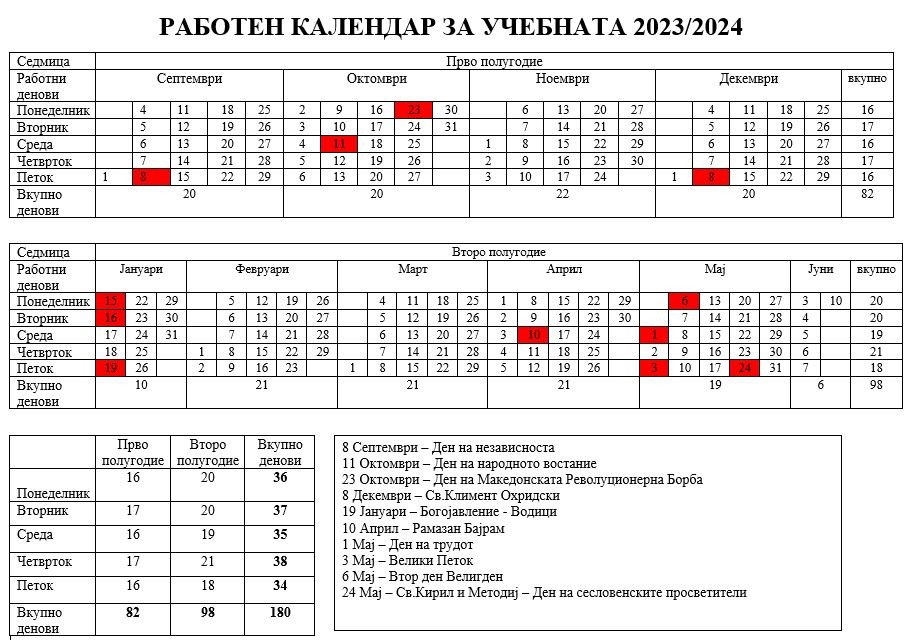 Поделба на класно раководство, поделба на часовите на наставниот кадар, распоред на часовите• Поделба на класното раководство и часови на наставниот кадар од одделенска настава во учебната 2023/2024 година.• Поделба на класното раководство и часови на наставниот кадар од предметна настава во учебната 2023-2024 годинаРаспоред на часови  за учебната 2023/2024 година   -    Предметна настава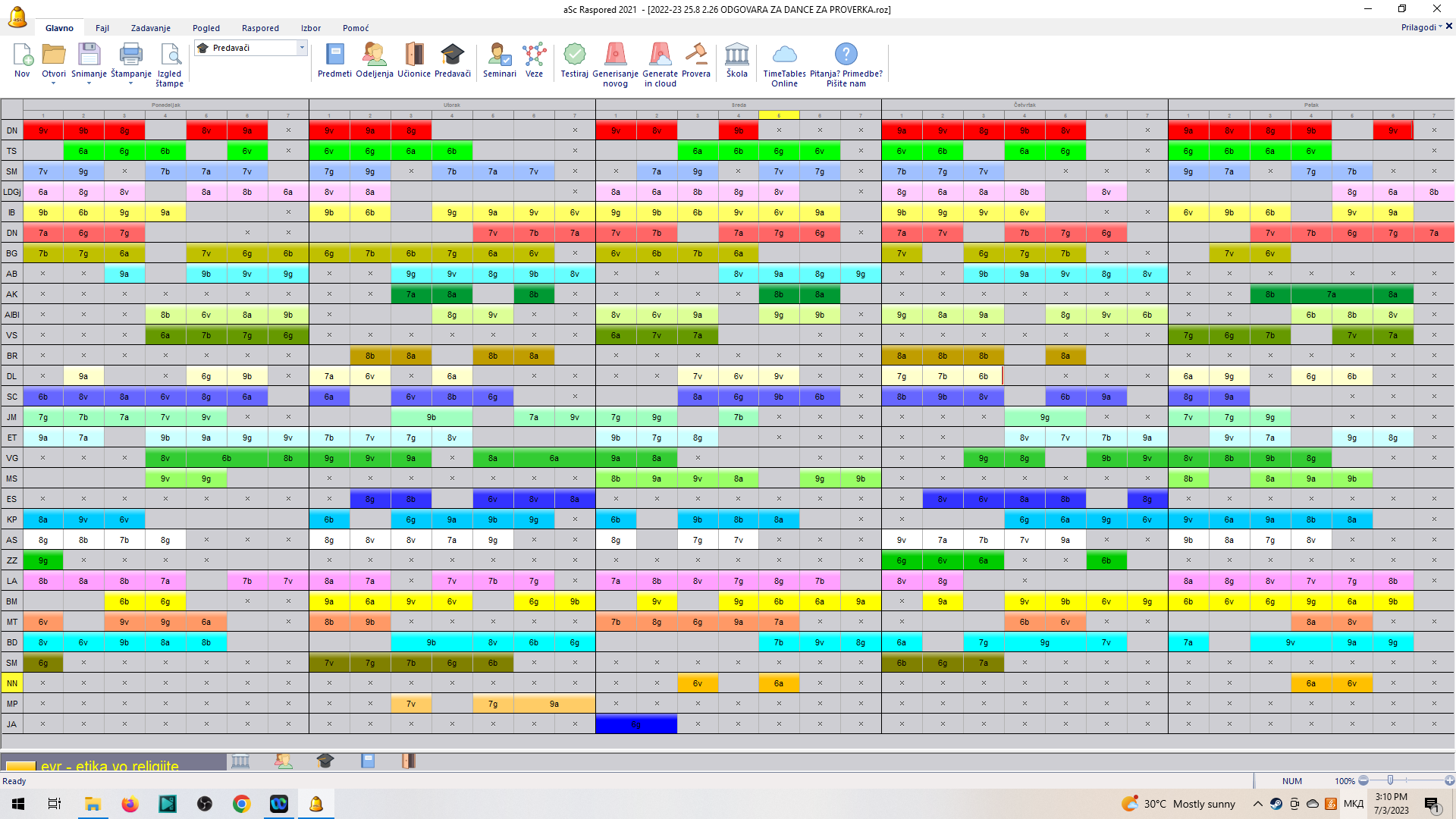 Распоред на часови  за учебната 2023/2024 година   -   Одделенска наставаРаспоред на часови за прво одделениеРаспоред на часови актив II одделение во учебната 2023/2024 година
Распоред на часови актив III одделение во учебната 2023/2024 година
Распоред на часови актив IV одделение во учебната 2023/2024 година
Распоред на часови  V-а  во учебната 2023-2024 годинаОдделенски раководител: Сања Симоновска
Распоред на часови  V-б  во учебната 2023-2024 годинаОдделенски раководител: Андријана Јовановска
Распоред на часови  V-в  во учебната 2023-2024 годинаОдделенски раководител: Весна КамеваРаспоред на часови  V-в  во учебната 2023-2024 годинаОдделенски раководител: Тања Панушковска Панковски
Конечниот распоредот на часови за редовна настава ќе биде истакнат на 1 септември8.3.  Работа во смениОпштинското основно училиште „Гоце Делчев“ н.Илинден е деветгодишно училиште кое се наоѓа во општина Илинден. Наставата се одвива во два објекта (центално и подрачно училиште) кои се наоѓаат во н.Илинден. Во централното училиште учат ученици од шесто до деветто одделение а во подрачното училиште учат ученици од прво до петто одделение. Училиштата ги опфаќаат ученците од населените места Илинден и Марино. Наставата во центалното училипте се реализира во една смена (прва смена). Часовите во прва смена започнуваат во 7:45 часот, а завршуваат во 13:00 часот. Наставата во подрачното училиште се реализира во две смени. Часовите во прва смена започнуваат во 7:30 часот и завршуваат во 12:45. Втората смена започнува во 12:45 часот и завршува во 17:30 часот.  8.4. Јазик /јазици на кој/и се изведува наставата8.5. Проширена програмаОперативна проширена програма заза прифаќање на учениците од I до III одделение еден час пред наставата и еден час по наставатаза учебната 2023/2024 год.	*Забелешка: Се користат дел од наставните содржини и истите може да бидат променети во зависност од наставната програма и тековните промени во однос на спроведување на наставниот процес!8.6. Комбинирани паралелкиВо нашето училиште нема комбинирани паралелки.8.7. Странски јазици што се изучуваат во основното училиштеВо училиштето се изучуваат два странски јазика – англиски и германски јазик. Учениците од прво до петто одделение како задолжителен странски јазик го изучуваат англискиот јазик, а учениците  од шесто до деветто одделение како задолжителни странски јазици ги изучуваат: - англискиот јазик како прв странски јазик - германскиот јазик како втор странски јазик8.8. Реализација на физичко и здравствено образование со учениците од прво до петто одделение	Тандем наставата по Физичко и здравствено образование ја реализираат наставниците Жанета Ангелова, Даниела Тасеска и Предраг Јанчески. 8.9. Изборна настава	ТАБЕЛАРЕН ПРИКАЗ НА ИЗБОРНИТЕ ПРЕДМЕТИ ПО ОДДЕЛЕНИЈАИзборна програма за учебната 2023/24 год.ТАБЕЛАРЕН ПРИКАЗ НА ИЗБОРНИТЕ ПРЕДМЕТИ ПО ОДДЕЛЕНИЈА ВО ОДДЕЛЕНСКА НАСТАВА
• Одделенските раководители ги информираат учениците за изборните предмети  кои имаат можност да ги изучуваат. Учениците со консултација на своите родители, преку анкетен лист се изјаснуваат за два од понудените предмети. *** Во прилог анкетен лист со изборни предмети од четврто одделение: Анкетен лист за изборен предмет во IV одделение     Според новата наставна концепција за четврто одделение на учениците од вториот период (од IV до VI одд.) им се нуди да избираат од следниве четири категории изборни предмети         1. Изборни предмети за проширување/продлабочување на знаењата од задолжителните наставни предмети:- Творење поезија и проза- Цртање/сликање/вајарство2. Изборни предмети за поддршка на интереси на учениците кои не се дел од наставните предмети:- Градинарство/хортикултура- Оригами3. Изборни предмети за поддршка на личниот и социјалниот развој на учениците:- Образование за животни вештини- Мултикултурни работилници4. Изборни предмети од спортско-рекреативен карактер:- Ракомет- Одбојка
      Учениците бираат два слободни изборни предмети во текот на една учебна година – еден за првото и друг за второто полугодие. Предметите што ученикот ќе ги избере за тековната учебна година мора да припаѓаат на различни категории. Исто така, во текот на еден образовен период, ученикот не може два пати да избере ист предмет.НАПОМЕНА: Избраниот предмет задолжително мора да се посетува во текот на целата учебна година и истиот ќе се оценува. За изучување на определен изборен предмет истиот треба да биде изберен од најмалку 15 ученика.    Име и презиме на ученикот:_____________________________________________ Oдд.__________ *** Во прилог анкетен лист со изборни предмети во петто одделение:Анкетен лист за изборен предмет во V одделение     Според новата наставна концепција за петто одделение на учениците од вториот период (од IV до VI одд.) им се нуди да избираат од следниве четири категории изборни предмети         1. Изборни предмети за проширување/продлабочување на знаењата од задолжителните наставни предмети:а)  Грижа за животната срединаб)  Народни танци и орав)  Творење поезија и проза2. Изборни предмети за поддршка на интереси на учениците кои не се дел од наставните предмети:а)  Градинарство/хортикултураб)  Оригамив)  Моделарство3. Изборни предмети за поддршка на личниот и социјалниот развој на учениците:а)  Образование за животни вештиниб)  Мултикултурни работилницив)  Градење интерперсонални односи4. Изборни предмети од спортско-рекреативен карактер:а)  Фудбалб)  Одбојкав)  Кошарка      Учениците бираат два слободни изборни предмети во текот на една учебна година – еден за првото и друг за второто полугодие. Предметите што ученикот ќе ги избере за тековната учебна година мора да припаѓаат на различни категории. Исто така, во текот на еден образовен период, ученикот не може два пати да избере ист предмет.НАПОМЕНА: Избраниот предмет задолжително мора да се посетува во текот на целата учебна година и истиот ќе се оценува. За изучување на определен изборен предмет истиот треба да биде изберен од најмалку 15 ученика.           Име и презиме на ученикот:_____________________________________________ Oдд.__________ Забелешка: Изборните предмети во петто одделение ќе ги предава Наташа П.Неделковска наставник по Етика на религиитеТАБЕЛАРЕН ПРИКАЗ НА ИЗБОРНИТЕ ПРЕДМЕТИ ПО ОДДЕЛЕНИЈА ВО ПРЕДМЕТНА НАСТАВА
Изборни предмети кои ќе се изучуваат во 6 одд.
• Предметните раководители ги информираат учениците за изборните предмети  кои имаат можност да ги изучуваат со тенденција за избор на предмет кој не го изучувале во претходните одделенија. Учениците со консултација на своите родители, преку анкетен лист се изјаснуваат за еден од понудените предмети. ***Во прилог, анкетни листови за избор на изборен предмет:Анкетен лист за изборен предмет во 6 одделениеВе молиме да изберете еден од понудените изборни предмети предвидени за изучување во 6 одд. за учебната 2023/2024 година со заокружување од понудената листа1. Етика во религиите 2. Религиите во светот3. Техничко образованиеНАПОМЕНА: Избраниот предмет задолжително мора да се посетува во текот на целата учебна година и истиот ќе се оценува. Во текот на учебната година избраниот предмет не може да се менува. Ученикот не може да изучува предмет што веќе го изучувал. Доколку за определен изборен предмет има определено под 15 ученика, училиштето ќе ги распредели учениците во останатите групи.Име и презиме на ученикот: ___________________________   Одд. ___________Изборни предмети кои ќе се изучуваат во 7 одд.
Анкетен лист за изборен предмет во 7 одделениеВе молиме да изберете еден од понудените изборни предмети предвидени за изучување во 7 одд. за учебната 2023/2024 година со заокружување од понудената листа1. Вештини за живеење2. Техничко образование3. Финансиска писменостНАПОМЕНА: Избраниот предмет задолжително мора да се посетува во текот на целата учебна година и истиот ќе се оценува. Во текот на учебната година избраниот предмет не може да се менува. Ученикот не може да изучува предмет што веќе го изучувал. Доколку за определен изборен предмет има определено под 15 ученика, училиштето ќе ги распредели учениците во останатите групи.Име и презиме на ученикот: ___________________________
Одд. ___________Изборни предмети кои ќе се изучуваат во 8 одд.Анкетен лист за изборен предмет во 8 одделениеВе молиме да изберете еден од понудените изборни предмети предвидени за изучување во 8 одд. за учебната 2023/2024 година со заокружување од понудената листа1. Вештини за живеење2. Нашата татковина3. Унапредување на здравјетоНАПОМЕНА: Избраниот предмет задолжително мора да се посетува во текот на целата учебна година и истиот ќе се оценува. Во текот на учебната година избраниот предмет не може да се менува. Ученикот не може да изучува предмет што веќе го изучувал. Доколку за определен изборен предмет има определено под 15 ученика, училиштето ќе ги распредели учениците во останатите групи.Име и презиме на ученикот: ___________________________Одд. ___________Изборни предмети кои ќе се изучуваат во 9 одд.Анкетен лист за изборен предмет во 9 одделениеВе молиме да изберете еден од понудените изборни предмети предвидени за изучување во 9 одд. за учебната 2023/2024 година со заокружување од понудената листа1. Проекти од ликовна уметност2. Проекти од музичка уметност3. Нашата татковинаНАПОМЕНА: Избраниот предмет задолжително мора да се посетува во текот на целата учебна година и истиот ќе се оценува. Во текот на учебната година избраниот предмет не може да се менува. Ученикот не може да изучува предмет што веќе го изучувал. Доколку за определен изборен предмет има определено под 15 ученика, училиштето ќе ги распредели учениците во останатите групи.Име и презиме на ученикот: ___________________________ Одд. ___________
8.10. Дополнителна настава Дополнителната настава се организира за учениците од прво до деветто одделение кои во текот на редовната настава не ги постигнале очекуваните резултати од одредeни наставни програми или очекуваните резултати од одредени теми/области во рамките на наставните програми. Ученици за кои се организира дополнителната настава се: ученици со помали предзнаења за наставниот предмет или одредена тема од наставниот предмет, ученци кои покажале слаби резултати од учењето (имаат негативна оценка за тој очекуван резултат или тема), ученици што подолго време отсуствувале од настава и ученици со потешкотии во учењето.Наставникот ја реализира дополнителната настава придржувајќи се на наставната програма за конкретниот наставен предмет, а согласно потребите на учениците. Наставникот континуирано го следи напредувањето на ученикот со цел да констатира дека ученикот ги надминал потешкотиите,  ги постигнал очекуваните резултати или има потреба за продолжување на дополнителната настава.Наставникот дополнителната настава ја евидентира во обазец на педагошката евиденција и тоа: Педагошка евиденција за дополнитетелна настава.Дополнителната настава во тековната година ќе се одвива според однапред изготвен годишен распоред.Дополнителна настава во одделенска настава се реализира во рамки на петте задолжителни саати (во случај на поголем број ученици со иста потреба) или по петте задолжителни саати (доколку се работи за мал број ученици – индивидуализиран пристап во планирањето).8.11. Додатна наставаДодатна настава се организира за учениците кои постигнуваат значителни резултати по одделни наставни предмети и покажуваат посебен интерес за проширување и продлабочување на знаењата за одделни наставни предмети, одделна тема / област од наставен предмет. Додатната настава можат да ја следат: напредни ученици кои имаат највисока оценка за наставниот предмет, ученици што покажуваат посебен интерес за одредена област за тема/област од наставната програма и ученици што се пријавуваат за учество на натпревари.За реализација на додатната настава наставникот ги идентификува учениците, изготвува програма за додатна настава согласно интересите на ученикот и го следи и контролира напредокот на ученикот.Додатната настава се карактеризира со диференцијација и индивидуализација во работата со учениците.Наставникот додатната настава ја евидентира во образец на педагошката евиденција и тоа: Педагошка евиденција за додатна настава.Додатна настава во одделенска настава може да се реализира преку проектни и истражувачки активности, преку слободни активности, а додатни часови за подготовка за натпревар – по петте задолжителни саати на престој.8.12. Работа со надарени и талентирани ученици         Образованието   треба да одговори на барањата на сите ученици, за нивните стилови на учење, методи на учење, интереси и таленти. Факт е дека категоријата на надарени и талентирани деца бара повеќе персонализација, повеќе внимание со цел да се развијат нивните вештини и способности. Програмите за помош на талентираните и надарени ученици во минатото беа базирани на идејата за нивно обезбедување со повеќе информации, повеќе материјали и можеби повеќе активности со цел да се осигуриме дека тие на тој начин ќе стекнат повеќе знаења. Денес на ваквите ученици им се приоѓа многу поорганизирано и од повеќе аспекти. Во многу земји во светот, па и кај нас, на надарените и талентирани ученици, соодветно Законот, им се нудат некои од флексибилно водените образовни опции, како што се:  - порано запишување во училиште;  - прескокнување на учебни години;  - работа по напредни наставни програми;  - овозможен континуиран напредок во нивните редовни паралелки.8.13. Работа со ученици со посебни образовни потребиИндивидуализирани програми за деца со посебни образовни потреби	Освен училишниот инклузивен тим, во училиштето има формирано и инклузивен тим за секој ученик со документација од МКФ. Членови на инклузивните тимови за ученик се директор, психолог, еден родител и наставниците кои предаваат на ученикот.  8.14. Туторска поддршка на ученицитеПобарување за тутор во наставата е во процедура .  8.15. План на образовниот медијатор Побарување за образовен медијатор во наставата е во процедура .9.  Воннаставни активностиРеализацијата на содржини од воннаставни активности има за цел да ги поттикне учениците да ги изразуваат своите мисли, желби и потреби низ различни активности. Да се поттикнат на креативност и натпреварувачки дух меѓу учениците и меѓу групите. Да се јакне самодовербата меѓу учениците, соработката и помошта на учениците.      Преку воннаставните активности учениците се запознаваат и со културно-историски вредности од нашиот крај, одбележувања на значајни настани. Исто така се поттикнуваат и на културно однесување не само во училиштето туку и во пошироката средина.	Задачи на воннаставните активности:Учениците:да се поттикнува и негува детската љубопитност, сознајните способности и креативноста;да се воведуваат во задачи кои бараат поголема самостојност за нивно извршување;да ја негуваат доследноста и истрајноста во извршувањето на задачите;да ги развиваат мотивите и условите за афирмирање  на учениковата личност;да се влијае на создавање навики за правилно користење на слободното време;поттикнување на љубов кон играта и спортските активности;Очекувани исходи од воннаставните активности:Учениците:ја развија детската љубопитност, сознајните способности и креативноста;се оспособија за самостојност извршување на задачите;се разви доследноста и истрајноста во извршувањето на задачите;се развивија  мотивите и условите за афирмирање  на учениковата личност; создадоа навики за правилно користење на слободното време;да развијат љубов кон играта и спортските активности;Времето на реализација ќе биде прилагодено според содржините на наставниот план и програма, во текот на целата година.  Програмата е во прилог.     9.1. Училишни спортски клубовиУчилиштниот спортски клуб „Гоце Делчев 1965- Илинден“ е основан во 2014 година.Имајќи го предвид стратешкото значење на училишниот спорт за развој на целокупниот спорт, неговиот придонес за антрополошкиот развој на младата популација и неговата позитивна улога во борба против пороците, неопходно е да се посвети поголемо внимание за перспективите на училишниот спорт. Основните предуслови за успешно функционирање на училишниот спорт се стручниот кадар, спортските објекти во училиштето, интересот на учениците за спортување и се разбира организирањето на воннаставните активности. Организирањето на училишниот спорт започнува со стручните активи на наставниците по физичко и здравствено образование. Одговорни наставници се наставниците по физичко и здравствено образование: Лила Петрушевска-Алексова и Благоја Митровски.• ЦЕЛИ:Содржини и форми на работа за развој на мускулната маса со посебно влијание на хармоничен морфолошки развој;Развој на глобалната моторика со посебно влијание на развојот и јакне-њето на мускулот на срцето и комплексот на кардиоваскуларниот систем;Содржини и форми на работа во функција на координацијата која има најголем варијабилитет поради брзиот раст и падот на моторичките способности;Стимулација и развој на моторичките способности (еластичност, рамнотежа, прецизност, брзина, експлозивност, репетитивна и статична снага);Совладување на волуменот на оптоварувањата, на развивање на способноста за индивидуално дозирање  според способностите, а особено развојот на брзината и координацијата;Упатување и создавање интерес кон еден од спортовите и учество во училишниот спорт;Развивање на творештвото во спортско-техничкото достигнување според индивидуалните способности и естетското оформување и доживување на моторичките активности;Потребните средства за реализација на планираните активности ќе бидат обезбедени по пат на донации,  родителите, општината и др.Тим за следење на реализација:Душанка Крстевска Сања ПетровскаПсихолог- Емилија ТрипуновскаЛила Петрушевска-АлексовскаБлагоја МитровскиПостигнатите спортски резултати ги доставуваме до одговорните лица на нашето училиште.9.2. Секции/Клубови Преку воннаставните училишни активности се создаваат претпоставки за индивидуализација на воспитно-образовниот процес, за задоволување и негување на индивидуалните интереси и способности на учениците. Со слободните ученички активности се постигнуваат значајни воспитно-образовни резултати.• ЦЕЛИ:Да се поттикнува и негува детската љубопитност, сознајните способности и креативноста на учениците;Да се создаваат навики кај учениците за правилно и рационално користење на слободното време;Учениците да се воведуваат во задачи кои бараат поголема самостојност во нивното извршување;Да се негува доследност и истрајност во извршувањето на ученичките обврски;Да ги воочуваат односите во природата и општеството и да се стремат за откривање на нови законитости;Да се оспособат за критичко мислење, јавно изнесување на своите ставови и почитување на мислењата и ставовите на другите;Да ги почитуваат резултатите од својот и од трудот на другите.Слободните ученички активности се реализираат на наставни часови предвидени со распоредот на часови.Наставата по Англиски јазик, од прво до петто одделение (Тања Ефремова – Стоилевски, Алегра Николова – Ристовска и Александра Коцева-Мојсоска) ќе опфати учество на приредби, гостување во детски ТВ емисии „Голем одмор” и “Ѕвон”,  посета на аеродром, учество и огранизација на училишен натпревар по спелување Spelling Bee како и одбележување на празниците во текот на учебната 2023/2024 година. Во шестите одделенија ќе се реализира посета на театарска претстава во Театарот за деца и младинци, ќе се настојува тоа да биде кога ќе има претстава од англиска книжевност на репертоар (Билјана Дранговска - Ѓорѓиевска). По предметот Историја во месец мај ќе се реализира посета на Музеј на Македонската борба (Каролина Петрова и Анита Серафимовска). По предметот Граѓанско образование ќе се реализираат активности од Ученичкиот парламент и активности од Програмата за антикорупциска едукација на учениците (Анита Серафимовска). Одделенските раководители на седмите одделенија ќе организираат посета на театарска претстава/ кино/ музеј.Назив на секцијата:       ЛИТЕРАТУРНА СЕКЦИЈА  Одговорен наставник: Ивана Велиновска-Боцеска Учесници: 15 – 20 ученици од VI, VII, VIII, IX одд.Подрачје, содржини и активности: Секцијата е од подрачјата Изразување и творење и Литература.Од членовите  се очекува: да   учествуваат во литературни конкурси од интерен, општински, државен и меѓународен карактер;да читаат и дискутираат за уметнички творби  од македонската и светска литература;  да изготвуваат наставни помагала (пр. ѕиден весник);да подготвуваат презентации, реферати, есеи и сл.;да учествуваат со свои прилози при одбележување на Денот на училиштето и обележување на Денот на Македонскиот јазик, Светскиот ден на мајчиниот јазик, празникот Св. Кирил и сл.; да посетуваат театри, кина, музеи, споменици, архиви и сл. Цели:Се очекува учесниците да се стекнат со знаења, вештини и вредности определени, главно, со следниве подрачја од националните стандарди за основното образование: уметничко изразување, јазична писменост, личен и социјален развој и дигитална писменост. Особено ќе се обрне внимание на:Овозможување на сите членови на секцијата (талентираните ученици, ученици кои покажуваат афинитети кон литературната уметност и ученици со посебни потреби) да ги искажат своите творечки способности во сите литературни жанрови;Учениците кај кои постои интерес за македонскиот јазик и литературата како уметност да ги продлабочат и прошират своите знаења за литературните родови и видови; Да се издвојат учениците кај кои постои најголема дарба, талент и љубов кон литературата, изразувањето и способноста своите размислувања и ставови за одредена тема творечки да ги изразат и да ги оформат во уметничка творба;Усовршување на изразноста при интерпретирање на поетски, прозни и  драмски творби;Рецитирање;Дикција, ритам и темпо, интонација и артикулација при интерпретирање на литературни твоби;Усовршување на изговорот на акцентот и акцентските целости.     Време и динамика на реализација:   септември – јуни, по еден или два часа седмичноПросторија: кабинет по Македонски јазик Опрема и ресурси: печатени и електронски медиуми (книги во печатена и електронска форма, списанија за деца, компјутери и интернет-врска итн.) Следење на учеството: Присуството на учениците ќе биде евидентирано од страна на одговорниот наставник. Активноста и придонесот на секој ученик ќе бидат вреднувани од страна на соучесниците и на одговорниот наставник.Назив на секцијата:       РЕЦИТАТОРСКА СЕКЦИЈА  Одговорен наставник: Душанка Наневска Учесници: 15 – 20 ученици од VI, VII, VIII, IX одд.Подрачје, содржини и активности: Секцијата е од подрачјата Изразување и творење и Литература.Од членовите  се очекува: да   учествуваат во литературни конкурси од интерен, општински, државен и меѓународен карактер;да ги развиваат своите потенцијали во интерпретација на пишаниот збор;  да  вежбаат интерпретација на уметнички творби  од македонската и светска литература;  да подготвуваат презентации (аудио и аудивизуелни снимки) и сл.;да изготвуваат наставни помагала (пр. снимање интерпретации на литературни поетски и прозни творби);да учествуваат со свои прилози при одбележување на Денот на училиштето и обележување на Денот на Македонскиот јазик, Светскиот ден на мајчиниот јазик, празникот Св. Кирил и сл.; да посетуваат театри, кина, музеи, споменици, архиви и сл. Цели:Откривање на талентираните ученици за изразно читање поезија и проза; Насочување  кон проширување  и усовршување на потенцијалните можности за интерпретирање на уметничкиот збор;Усовршување на изразноста при интерпретирање на поетски, прозни и  драмски творби;Рецитирање;Дикција, ритам и темпо, интонација и артикулација при интерпретирање на литературни творби;Усовршување на изговорот на акцентот и акцентските целости.     Развиање критички дух, будење креативност и негување љубов кон изразниот говор на македонскиот јазик.Време и динамика на реализација:   септември – јуни, по еден или два часа седмичноПросторија: кабинет по Македонски јазик Опрема и ресурси: печатени и електронски медиуми (книги во печатена и електронска форма, списанија за деца, компјутери и интернет-врска итн.) Следење на учеството: Присуството на учениците ќе биде евидентирано од страна на одговорниот наставник. Активноста и придонесот на секој ученик ќе бидат вреднувани од страна на соучесниците и на одговорниот наставник.Назив на секцијата:       ДРАМСКА СЕКЦИЈА  Одговорен наставник: Лидија Даниловска-ЃуровскаУчесници: 15 – 20 ученици од VI, VII, VIII, IX одд.Подрачје, содржини и активности: Секцијата е од подрачјата Изразување и творење и Литература.Од членовите  се очекува:да се побуди интерес за драмската и театарската уметност;да се поттикнат учениците за драмска уметничка изведба;да се оспособат за правилен драмски израз;да стекнат знаење за македонската драма и македонските драмски автори;да се оспособат за самостојно вреднување и доживување на драмски текст;да подготвуваат драматизации на драмски дела според програмата, илустрации, хамери  и сл.;да учествуваат со свои драматизации  при одбележување на Денот на училиштето и обележување на Денот на Македонскиот јазик, Светскиот ден на мајчиниот јазик, празникот Св. Кирил и сл.; да применат знаења со помош на ИКТ за драмската уметност;Цели:Да се прошират знаењата за драмската и театарската уметност;Овозможување на сите членови на секцијата (талентираните ученици, ученици кои покажуваат афинитети кон драматизација ) да ги искажат своите драмски, актерски, режисерски  и сценографски   способности и на сцената да донесат новорежирана, постоечка претстава или пак сосема нова, од нив создадена претстава;Учениците кај кои постои интерес за македонскиот јазик и македонската драма   да ги продлабочат и прошират своите знаења за македонските драмски автори ; Да се издвојат учениците кај кои постои најголема дарба, талент и љубов кон драмата и драматизацијата на литературно дело да се поттикнат и оспособат за вреднување и самостојно доживување на драмскиот текст: Усовршување на говорот, драмските и гласовни способности при драматизација  и глума на драмско дело, со ентузијазам и енергија да учествуваат при драматизацијата на одделни текстови;Драматизација;Дикција,  глума, интонација  и правилен драмски израз при драматизација и глума на одредено литературно дело;Време и динамика на реализација:  септември – јуни, по еден или два часа седмичноПросторија: кабинет по Македонски јазик Опрема и ресурси: печатени и електронски медиуми (книги,дела  во печатена и електронска форма за развојот на македонската драма, списанија за деца, компјутери и интернет-врска, костими-изработени од учениците, фотоапарат, сценографија подготвена во рамките на соодветните услови итн.) Следење на учеството: Од учебната 2023/2024год . како за додатна и дополнителна настава така и за воннаставните активности,присуството на учениците ќе биде евидентирано од страна на одговорниот наставник. Активноста и придонесот на секој ученик ќе бидат вреднувани од страна на соучесниците и на одговорниот наставник. Учење странски јазициОваа активност има за цел да се продлабочат знаењата од областа на странските јазици и да се создаде интерес и љубов во изучувањето на странските јазици.Назив на секцијата:       Математичка секција  Одговорни наставници:  Силви Малиновска, Данче Нацевска, Татјана СтојчевскаУчесници:  ученици од VI, VII, VIII и IX одд.Основна цел: создавање услови за индивидуализација на воспитно – образовниот процес, т.е. за задоволување и негување на индивидуалните интереси и способности на учениците;учениците да ја изразат својата креативност и кај нив да се развие чувството за неопходност од математички знаења во практични ситуации, но и љубовта кон математиката како наука.Од членовите  се очекува: да учествуваат во натпревари од интерен, општински, државен и меѓународен карактер;да решаваат и дискутираат за различни математички проблеми и светски математичари;да изготвуваат наставни помагала (пр. хамери, дидактички материјали);да подготвуваат презентации;да учествуваат со свои прилози при одбележување на Денот на училиштето, обележување на други значајни датуми и сл.; да посетуваат музеи и изложби од областа на математиката и природните науки и сл. Цели: да се развива и одржува интересот за математиката;да се претстави и доближи математиката до учениците преку интересни предавања, работилници, квизови и сл.;промовирање на математиката и алгоритамското размислување;развивање на логичкото и критичкото мислење и изнаоѓање решенија на проблеми;да се развиваат и надградуваат способности за дигитални вештини;согледување на применливоста на математиката во секојдневниот живот.Време и динамика на реализација: септември – јуни, по еден час седмичноПросторија: кабинет по математика Опрема и ресурси: печатени и електронски медиуми (книги во печатена и електронска форма, списанија за деца, компјутери и интернет-врска итн.) Следење на учеството: Присуството на учениците ќе биде евидентирано од страна на одговорниот наставник. Активноста и придонесот на секој ученик ќе бидат вреднувани од страна на соучесниците и на одговорниот наставник.Млади историчари	Целта на оваа активност е усвојување на суштински, систематизирани и научно потврдени знаења за минатото и сегашноста, изградување на вредносен систем на однесување кон својот народ и држава, како и кон другите народи и држави, кон она што претставува цивилизирано достигнување на светот во духот на граѓанските вредности и демократија, како и да го продлабочат интересот за понатамошно изучување на историските настани и процеси.           Млади географичари	Оваа воннаставна активност работи по своја програма и има за цел да се продлабочат знаењата на учениците од областа на географијата.Млади биолози	Оваа училишна активност своите активности ги програмира и реализира низ теоретски теми, практични работи и низ други облици на работа. Млади хемичариОваа училишна активност работи по своја програма и има за цел да се продлабочат, но и прошират знаењата на учениците од областа на хемијата. Членови на секцијата се ученици од VIII и IX одделение (15-20 ученици). Низ предвидените активности, членовите на секцијата ќе имаат прилика да:Ги прошират своите знаења од хемијатаГо применат наученото во праксаБидат креативни и самостојниУредуваат паноа со теми од хемијатаИзработуваат презентацииРазвиваат способност за тимска работаСамостојно пронаоѓаат и применуваат различни извори на информацииУчествуваат на настани на кои ќе можат да ги промовираат своите постигнувањаЧленовите на секцијата ќе бидат избрани со почетокот на учебната година, предвидените активности ќе се реализираат тековно, во текот на целата учебна година. Термините за реализација на предвидените активности ќе бидат дополнително одредени, во зависност од распоредот на часови. Потребни ресурси за предвидените активности се: интерактивна табла, интернет, образовни софтвери, компјутерски апликации; модели; соодветно хемикалии и лабораториски прибор; дополнителна литератураМлади физичариОваа воннаставна активност работи по своја програма, може да се земат предвид  кои било содржини од редовната настава по физика, ако се оцени дека низ соодветната содржина ќе се прошират ученичките знаења. Членови на секцијата се ученици од VIII и IX одделение. Низ предвидените активности, членовите на секцијата ќе имаат прилика да:Ги прошират своите знаења од физикатаГо применат наученото во праксаБидат креативни и самостојниИзработуваат презентацииРазвиваат способност за тимска работаСамостојно пронаоѓаат и применуваат различни извори на информацииУчествуваат на настани на кои ќе можат да ги промовираат своите постигнувањаЧленовите на секцијата ќе бидат избрани со почетокот на учебната година, предвидените активности ќе се реализираат тековно, во текот на целата учебна година. Термините за реализација на предвидените активности ќе бидат дополнително одредени, во зависност од распоредот на часови. Потребни ресурси за предвидените активности се: интерактивна табла, интернет, образовни софтвери, компјутерски апликации; модели; дополнителна литератураМлади ликовни уметници	Интересот за ликовната уметност свој израз ќе најде во програмата на ликовната активност. На учениците кои пројавуваат интерес и афинитет кон ликовната уметност ќе им се помогне за усовршување на нивниот талент. Творбите произлезени од оваа активност, ќе бидат презентирани на посебни изложби. Воннаставни спортски активности	Програмата за спортските активности ќе се реализира во согласност со условите за спортување. Во програмите на овие спортски активности значајно место треба да најде воспитната функција, хуманоста и зацврстувањето на патриотизмот кај младиот човек.9.3. АкцииПлан за организирање на базари, хепенинзи, хуманитарни настани, еколошки акции10. Ученичко организирање и учествоУченичкото учество има посебно лично и општествено значење ако се земе предвид дека е најдобро средство преку  кое ученици можат да учат како да застанат воодбрана на своите и правата на другите, како да влијаат врз процесите на одлучување и како се учествува демократски во животот на училиштето и на заедницата.Училиштето им овозможува активно учество на учениците во одвивањето на сите  активности во училиштето кои се однесуваат на него, токму преку Ученичкиот парламент. Според член 68 од законот за основно ообразование Сите ученици во училиштето ја сочинуваат училишната заедница. Учениците имаат право на ученичко организирање на ниво на паралелка и училиштеНачинот на ученичкото организирање од ставот (1) на овој член, се уредува со статутот на училиштето.За организирано остварување на интересите на учениците во основното училиште, учениците се организираат во заедница на паралелка и ученички парламент. Ученичкиот парламент го сочинуваат претседателите на заедниците на паралелките.Првото свикување на ученичкиот парламент го врши директорот на училиштето.  Ученичкиот парламент: - активно учествува во застапување и промовирање на правата и интересите на учениците, - го промовира ученичкиот активизам, - учествува во активности за обезбедување врсничка поддршка на учениците со посебни образовни потреби, во реализација на наставата и воннаставните активности, - учествува во подготовката на годишната програма за работа, - дава предлог активности за годишните програми за екскурзии, - дава предлози за воннаставни активности на училиштето, - дава предлози за подобрување на ученичкиот стандард, - учествува во евалуацијата на работата на училиштето, - преку свои претставници учествува во советот на родители и наставничкиот совет и - организира и учествуваат во хуманитарни активности, еколошки активности и општествено корисна работа. Претседателот на ученичкиот парламент се избира со мнозинство гласови од вкупниот број на претставници од претседателите на заедниците на паралелките по пат на тајно гласање. Ученичкиот правобранител се грижи за заштита и унапредување на правата на учениците во училиштето. Ученичкиот правобранител се избира со мнозинство гласови од учениците од седмо до деветто одделение, по пат на тајно гласање.11.  Вонучилишни активности         11.1. Екскурзии, излети и настава во природаПРОГРАМА ЗА РЕАЛИЗАЦИЈА НА ЕКСКУРЗИИ , ИЗЛЕТИ И ДРУГИ ВОНУЧИЛИШНИ АКТИВНОСТИСо Годишната програма за работа на училиштето ООУ„Гоце Делчев“ н.Илинден во учебната 2023/2024 година е регулирана активноста: организирање на екскурзии со воспитно образовен карактер, со цел кај учениците да се развива: другарство, почитување, интерес за природните богатства и културно-историското наследство, како и развивање љубов кон природата.	Училишниот одбор со одлука, формира стручен тим за подготовка на екскурзии во текот на учебната година за сите ученици ќе бидат организирани два еднодневни излети (есенски и пролетен), днодневна наставно-научна екскурзија со учениците од шесто одделение, тродневна наставно-научна екскурзија со учениците од девето одделение,  еднодневна екскурзија со учениците од трето одделение, летен и зимски камп и настава во природа за учениците од петоодделение.Екскурзија е форма на воспитно-образовна работа со која на организиран начин се прошируваат општите и стручните знаења и ученичките сознанија за одредени подрачја од животот и работата на луѓето. Се запознаваат природните убавини и културно-историските знаменитости на Република Македонија, традицијата и обичаите.	Во зависност од интересите на учениците и од временските услови можни се промени во планот за изведување на екскурзиите.    11.2. Податоци за учениците од основното училиште вклучени во вонучилишни активности12. Натпревари за ученицитеУчилиштето кое континуирано вложува во својот развој и создава позитивна, продуктивна и стимулативна училишна клима, создава и ученици кои ќе го вложат својот максимум за реализација на сопствените афинитети и вештини. Правилното насочување на енергијата која ја носи во себе ученикот и можноста на се надградува според афинитетите е одговорна задача на училиштето, кое го гради ученикот кон портите на успехот.Ученичките натпревари ќе се организираат со цел ученците да го развијат натпреварувачкиот дух, да се развие стремеж за постигнување повисоки вредности на културата, науката, уметноста и спортот. Преку нив се развива и се продлабочува интересот на учениците и се воспоставува активен однос кон наставата, се прошируваат програмските основи, се продлабочуваат и се збогатуваат знаењата. Ученицита за натпревар ќе се подготвуваат на додатната настава. Наставниците ќе им даваат помош на учениците при избор на литература и проверка на нивното знаење. Избор на ученици за натпревар се врши најпрво со организирање на натпревари во самите паралелки, за финалната селекција да се изврши на натпреварот на ниво на целото училиште. 13. Унапредување на мултикултурализмот/интеркултурализмот и меѓуетничката интеграција 	Нашето училиштето опфаќа ученици од повеќе етнички заедници: македонска, српска, албанска, ромска и други. Токму поради ваквиот мултикултурен состав, еден од главните приоритети на училиштето е да се развива меѓусебно запознавање, развивање на почит и толеранција кон различностите, развивање чувство на отвореност за запознавање на особеностите на други култури, се развиваат вештини за соработливо преговарање и разрешување на конфликти, како и вештини за намалување на стереотипи и предрасуди кон други етнички групи. Вакви активности со кои се градат вредности за меѓуетничка интегрираност во мултикултурно општество се изведуваат како во редовната настава, така и во воннаставните активности. Како резултат на тоа забележан е голем интерес и ангажирање на ученици од други етникуми во бројни слободни училишни активности: спортска, фолклорна, драмска, јазична и други активности. На овој план училиштето развива соработка со други училишта од општината и пошироко, соработката со нашето партнерско училиште ОУ„Братство Единство” од Коњари со кое се одржуваат пријателски контакти и планираат заеднички акитивности, како што продолжува соработката и со училиштето “Анте Старчевиќ” од општината Решетари во Хрватска, со кое имавме успешни меѓусебни средби. Привршува и МИМО проектот (Меѓуетничка интеграција на младите во образованието) во ракмите на кој дел од наставничкиот кадар од предметна настава изработи планирања за часови и работилници за промовирање на рамноправноста и интеграцијата на сите наши ученици во квалитетен образовен процес, како и планирани заеднички активности со партнерското училиште. Од оправдани причини, светската пандемија со Ковид 19, планираните активности со партнерското училиште не се изведуваа, но ќе се планираат и за оваа учебна година 2023/2024. Табелата со планирани активности од областа на мултикултурализмот е приложена во поле 14 – Проекти кои се изведуваат во училиштето.                                	                                                            Одговорен наставник:
Снежана Митевска14. Проекти што се реализираат во основното училиште Работата со проекти е тесно поврзана со обидите за подобрување на квалитетот на наставата и воопшто за развојот на училиштето. Дел од проектите за оваа учебна година, всушност, се продолжување на минатогодишните и вклучување во нови проекти:,,Интегрирање на екостандарди во образовниот систем“ и „Интеграција на еколошката едукација во образовниот систем“- координатор: Марија СпасовскаМеѓуетничка интеграција на младите во образованието (учениците од VI до IX одд.) - координатор: Алегра Н.Ристовска;Проект за антикорупциска едукација во училиштата - координатор: Анита Серафимовска;Меѓународен проект „Мост на пријателство“: Илинден-Решетари“ (реализиран помеѓу ООУ„ГоцеДелчев“ – н. Илинден и ОУ„Анте Старчевиќ“- Решетари, Р. Хрватска) –Тим наставници.„Заедничка грижа за правилно насочување на учениците” во учебната 2023/2024 год. - координатор: Емилија Трипуновска„Безбедност на учениците во сообраќајот” – организирано предавање во соработка со МВР - координатор: Жаклина Жигиќ„Укажување на прва помош”- во соработка со Црвен крст на РСМ и Брза помош- практична вежба, работилница за учениците од 7, 8 и 9 одд.- координатори: Емилија Трипуновска, Марија Спасовска, Гордица Милковска, Андријана Јовановска;„Болести од зависности”- работилница за учениците од 7, 8 и 9 одд., организирано од Центарот за јавно здравје- координатор: Елена Танева;„Европски квиз на парите“- координатор: Далида Лакордова„Училиште на 21 век“ – проект за развивање на критичко размислување и решавање на проблеми и кодирање со користење на микро:бит уреди- координатор: Далида Лакордова„БЗР од мали нозе“- координатори: Марија С.Стојчевска и Тања П.Панушковски,,Отворен ден на граѓанско образование“ координатор: Анита Серафимовска;Проект ,,Velo Schools“- Вело училиште- работилници за јакнење на капацитети од велосипедизам- координатори: Тања П.Панушковски и Гордица МилковскаПроект GLOW-outdoor activites- ,,Учиме надвор“ – работилници за настава на отворено- координатори: Тања П.Панушковски, Марија СпасовскаПроект ,,Искуствено учење и интеграција на концепти од природните науки, животната средина и климатските промени“-тестирање активности- EcoLogic- координатори:Тања П.Панушковски, Вероника ЃорѓиевскаПроект: Прв дел: ,,Натпревар во раскажување на прочитани книги“ – координатор: Ивана В. Боцеска***Во учебната 2023/2024 година можна е реализација и на други  понудени проекти од релевантни институции.15. Поддршка на учениците     15.1. Постигнување на ученицитеТабеларен приказ за постигнатиот успех на учениците по одделенија во учебната 2022/2023 година.Средниот успех на учениците од 4-9 одделение за учебната 2022/2023 година е  4,33  15.2. Професионална ориентација на учениците 
                 Под професионална ориентација и информирање се подразбира педагошко-психолошка дисциплина која е насочена кон усогласување на потребите на општеството, со интересите и можностите на човекот како фактор во производствените процеси.		Изборот на професија е една од најзначајните одлуки во животот на еден човек.		Изборот на професијата претставува темел на иднината на младиот човек.

Задача:Децата кои се наоѓаат пред крајот на деветгодишното образование се соочуваат со дилемата каде после завршувањето на деветто одделение. Пред нив се поставуваат многу прашања од типот :

- Кое средно училиште да го одберам?
- Која струка?
- Каде после завршувањето на средното образование?
- Кое занимање да се одбере за своја животна професија?

Ресурси:Правилната професионална ориентација овозможува усогласување желбите, интересите и способностите со потребите на општеството. На тој начин ќе се избегнат несаканите последици како : чекање подолго време за вработување, професионално заболување, непродуктивност, префрлање од едно работно место на друго, преквалификација итн.

Правила кои треба да се почитуваат при донесувањето одлука во кое средно училиште да се запишетеПри размислувањето и донесувањето одлука во кое средно училиште да се запише учeникот, треба да се води сметка за следното: за желбите и интересите на детето, а не желбите и интересите на родителот или каде ќе оди некое од другарчињата;за способностите на детето (родителите најдобро ги познаваат способностите на детето и затоа треба да предложат професија што одговара на на неговите способности);за здравствените можности, бидејќи постојат занимања во кои се бара поголем физички и психички напор ;за можностите за вработување во професијата за која се определиле;за матерјалните можности на семејството ( место на живеење или друг град, не е исто);за училишниот успех и и успехот по одредени наставни предмети (и тоа не само како критериум при упис во   средните училишта, туку и како критериум за желба за учење и работа по одреден предмет);Зошто е потребно да се изврши правилен избор на занимање?Само правилно избраната професија носи задоволство и исполнување на животните желби. 
Последици од правилен избор на професијаУспех во работата Радост Задоволство Навремено извршување на обврските Извршување на работните обврски со интересИнтерес за професионално усовршување Последици од неправилен избор на професијаНеуспех во работата Несреќен е Незадоволство Доцнење при извршување на работните обврски Бавно извршување на работните обврски, без интерес и со грешки Нема интерес за професионално усовршување, излез бара на др. место 
• Како правилно да се избере идната професија ?Доколку се испочитуваат правилата за помош при избор на професија можноста да се погреши е многу мала, но ризикот секогаш постои. Исто така ќе напоменеме дека изборот не смее да се направи набрзина.
	Потребно е ученикот да знае што се би можел да работи по завршувањето на струката која ја одбрал, кои се добрите и лошите страни и слично. Информации за тоа може да добие од родителите, одделенскиот раководител, стручните служби во училиштата, предметните наставници и сл.Членови на тимот за професионална ориентација на учениците се:-Емилија Трипуновска (психолог)-Сања Петровска (педагог)-Одделенски раководители на деветто одделение:-Каролина Петрова-Лила Петрушевска Алексовска-Борче Димоски           - Анита Серафимовска15.3. Промоција на добросостојба на учениците, заштита од насилство, од злоупореба и запуштање, спречување дискриминацијаУчилиштето организира и реализира предавања за зависност од дрога, пушење и алкохол, за борба против насилство,  преку програмите за оделенски час, презентации и дискусии и предавања од страна на педагогот и психологот и во соработка со стручен кадар од Министерството за внатрешни работи како и од Министерството за труд и социјална политика. • Насилствотo е употреба на сила и моќ и предизвикува повреда и штета. Последици од насилното однесување се:Физички – модринки, гребнатини, исекотини, оштетени алишта и слично;Емоционални – повлеченост, незадоволство, одбивање да оди во училиште, одбивање да зборува за проблеми, немир, агресивност;Здравствени – губење на апетит, болки во стомакот, главоболки, ноќно мокрење;Образовни – проблеми со концентрација, отсуствување од настава;Уништување на училишни и општествени добра.Активности посветени на грижата на здравјето на учениците ќе се реализираат во текот на учебната година преку различни активности: предавања, разговори и работилници на часот по одделенска заедница, со стручната служба, со одделенските раководители и со надворешни стручни лица во врска со превентива од болести (заштита, зараза, завист) содржини со кои се изградува свеста кај учениците со воспитание и образование за заштита на здравјето и здравиот начин на живеење. 	Воедно тимови од Министерството за внатрешни работи за учениците од I -V  одделение прават едукативни работилници  на тема „ Безбедно движење во сообраќајот“  и за учениците од VI -IX одделение „Насилно однесување“ и „Превенција од злоупотреба на пиротехнички средства“ практична вежба за последици од употреба на петарди реализирано во соработка со  Црвениот крст на РСМ. Во случај на постоење на било која форма на насилство, злоупотреба, занемарување и дискриминација кај ученик-жртва, се применува соодветна постапка утврдена со истоимениот подзаконски акт.ПОДАТОЦИПОДАТОЦИИме на основното училиштеГоце ДелчевАдреса, место, општинаул.9 бр.179 н. Илинден, О. ИлинденТелефон02/2573 347Факс 02/2573 347Веб-страница www.oougocedelcevilinden.eu.mkЕ-маил ougocedelcevilinden@yahoo.comОсновано од..Министерство за образование и наукаВерификација-број на актот14-1204/1Година на изградба1964Тип на градбаЦврста градбаВнатрешна површина на училиштето (m2)2600 m2Училиштен двор (m2)10 000 m2Површина на спортски терени и игралишта 1830Начин на загревање на училиштетоСопствено, со геотермални води и нафтаУчилиштето работи во смениНеБрој на паралелки16Број на комбинирани паралелки/Јазик/јазици на кој/кои се реализира наставата во училиштетоМакедонски јазикВо основното училиште има паралелки за ученици со посебни образовни потреби/Во основното училиште има паралелки од музичко училиште/Во основното училиште има поддршка од ресурсен центарДаДруги податоци карактеристични за основното училиштеПОДАТОЦИПОДАТОЦИИме на подрачното училиштеГоце ДелчевАдреса, место, општинаул.2 бб  н. Илинден, О. ИлинденТелефон02/2573 347Факс 02/2573 347Веб-страница www.oougocedelcevilinden.eu.mkЕ-маил ougocedelcevilinden@yahoo.comОсновано од..Министерство за образование и наукаВерификација-број на актот14-1204/1 ????Година на изградба2021/2022Тип на градбаМодуларен систем во градбаВнатрешна површина на училиштето (m2)2300 m2Училиштен двор (m2)3200 m2Површина на спортски терени и игралишта /Начин на загревање на училиштетоКомбинирано, со геотермални води и електрична енергијаУчилиштето работи во смениДа (две смени)Број на паралелки23Број на комбинирани паралелки/Јазик/јазици на кој/кои се реализира наставата во училиштетоМакедонски јазикВо основното училиште има паралелки за ученици со посебни образовни потреби/Во основното училиште има паралелки од музичко училиште/Во основното училиште има поддршка од ресурсен центарДаДруги податоци карактеристични за основното училиштеЧленови на училиштен одбор (име и презиме)Александра К. Мојсовска - записничарДанче Нацевска - членАнита Серафимовска - членДрагана Златков - претседател (родител)Љупка Андовска Стаменковски - член (родител)Весна Димеска Мицева-член (родител)Мими Младеновска - член (претставник од основачот)и двајца ученици од деветто одделение избрани од училишната заедницаЧленови на советот на родители (име и презиме)2 одд.- Анета Младеновска, Марија Пешовска, Петар Стефановски, Наташа Прокоповска, Јована Давиткова3 одд. - Иван Златков,  Фросина Ристовска, Христина Стефановска, Маргарита Јакимовска, Наташа Давиткова4 одд. - Жаклина Стојановска, Радмила Тушевска, Росана Ангеловска, Весна Николоска, Костадинка Лазарова5 одд.- Чедомир Јовевски, Мартина Тренчевска, Љупка Стаменковски, Соња К. Станојковиќ6 одд.- Драгана Златков, Цвета Јовановска, Ивица Ѓуровски, Весна Д. Мицева7 одд.- Анита Трајковска Велковска, Јонче Ивановски, Габриела Николовска , Радмила Илиева8 одд.- Станко Стефановски, Ирена Гроздановска, Марјан Станковски, Елена Стаменковска9 одд.- Бобан Ангеловски, Весна Миланова, Маргарита Јакимовска, Дејан ИлиевскиЗабелешка: Претставници за Совет на родители во прво одделение ќе бидат избрани на првиот родителски состанок.Стручни активи (видови)Стручен актив на одделенска наставаСтручен актив на природно - математичките предметиСтручен актив на јазично - уметничката и општествено - економската група на предмети и физичко и здравствено образованиеОдделенси совети (број на наставници)Совет на одделенска настава - 27 наставника, Совет на предметна настава - 30 наставника.Членови на училиштниот инклузивен тим (име и презиме)Душанка Крстевска -директорЕмилија Трипуновска- психологНиколче Нешевски- специјален едукатор и рехабилитаторДушанка Наневска- предметен наставникСилвана Бостанџиовска -родителДаниела Наумовска- родителЗаедница на паралелката (број на ученици)39 ученициЧленови на ученичкиот парламент (број на ученици, име и презиме на претседателот на ученичкиот парламент)Ева Печенпетеловска - претседател на Ученички парламентУченички правобранителМарија Николовска - Ученички правобранителПРОСТОРНИ УСЛОВИПРОСТОРНИ УСЛОВИУчилишен простор1.205,61Просек училишен простор по ученик1,12Училишен простор2.623,00Просек училишен простор по ученик2,45ПРЕГЛЕД ПО ПРОСТОРИИПРЕГЛЕД ПО ПРОСТОРИИПРЕГЛЕД ПО ПРОСТОРИИПРЕГЛЕД ПО ПРОСТОРИИ1.Кабинет по македонски јазик348,952.Кабинет по агнлиски јазик248,953.Кабинет по германски јазик148,954.Кабинет по историја248,955.Кабинет по математика348,956.Кабинет по биологија148,957.Кабинет по географија248,958.Кабинет по ликовно148,959.Кабинет по физика148,9510.Кабинет по ТО142,9511.Кабинет по музичко образование148,9512.Кабинет по информатика148,9513.Кабинет по хемија148,9514.Кабинет по природни науки148,9515.Библиотека122,0016.Училници 296,0017.Фискултурна сала1389,0618.Медијатека 119,25ВКУПНО:ВКУПНО:ВКУПНО:1.205,61 m2ПРОСТОРИИ ЗА ПЕДАГОШКА И АДМИНИСТРАТИВНА ДЕЈНОСТПРОСТОРИИ ЗА ПЕДАГОШКА И АДМИНИСТРАТИВНА ДЕЈНОСТПРОСТОРИИ ЗА ПЕДАГОШКА И АДМИНИСТРАТИВНА ДЕЈНОСТПРОСТОРИИ ЗА ПЕДАГОШКА И АДМИНИСТРАТИВНА ДЕЈНОСТ1.Наставнички канцеларии144,302.Просторија за директор121,353.Просторија за секретар – сметководител130,164.Просторија за педагог16,605.Просторија за ликовно16,606.Просторија за домаќин122,00ВКУПНО:ВКУПНО:ВКУПНО:131,01 m2ОСТАНАТИ ПРОСТОРИИОСТАНАТИ ПРОСТОРИИОСТАНАТИ ПРОСТОРИИОСТАНАТИ ПРОСТОРИИ1.Просторија за кујна и кафе110,42.Просторија за хигиеничари110,43.Работилница за хаус мајстор130,164.Помошна просторија174,005.Санитарни јазли во зградата3102,126.Самитарни јазли (Полско WC)156,107.Гардероби 224,358.Просторија за наставници по физ. восп.138,509.Котлара 129,9010.Ходници 6707,95ВКУПНО:ВКУПНО:ВКУПНО:1083,88 m2УЧИЛИШЕН ДВОР И ДРУГИ ПОВРШИНИУЧИЛИШЕН ДВОР И ДРУГИ ПОВРШИНИУЧИЛИШЕН ДВОР И ДРУГИ ПОВРШИНИУЧИЛИШЕН ДВОР И ДРУГИ ПОВРШИНИ1.Игралиште за ракомет1600,002.Игралиште за кошарка1376,003.Уредена зелена површина110.183,004.Патеки 21.530,00ВКУПНО:ВКУПНО:ВКУПНО:12.689,00 m2Вкупен број на училишни згради2Број на подрачни училишта1Бруто површина14 430 м2 централно + 4 500 м2 подрачноНето површина2 600 м2 централно + 2 300 м2 подрачно                                                          Број на спортски терени2 централно Број на катови2 централни + 2 подрачноБрој на училници24 централно +  14 подрачноБрој на помошни простории14 централно + 10 подрачноУчилишна библиотека, медијатека1 библиотека, 1 медијатека централно Начин на загревање на училиштетоСопствен, со геотермални води и нафтаПросторијаВкупен бројПовршина (m2)Состојба(се оценува од 1 до 5, согласно Нормативот од 2019 година)Забелешка(се наведува потребата од дополнителни простории, реконструкции и сл.)Училници/Кабинети24Библиотека 1Медијатека1Читална/Спортска сала1Канцеларии5Училиштен двор1Заеднички простор за прослави/Кујна1Трпезарија/Котлара 2Санитарни јазли 4Друго10 помошни просторииПросторијаВкупен бројПовршина (m2)Состојба(се оценува од 1 до 5, согласно Нормативот од 2019 година)Забелешка(се наведува потребата од дополнителни простории, реконструкции и сл.)Училници14Кабинети7Библиотека /Сензорна соба1Читална/Спортска сала/Наставничка Канцеларија1Училиштен двор1Заеднички простор за прослави1Кујна1Трпезарија2Kотлара1Санитарни јазли 7Друго3  помошни просторииНаставен предмет(одделенска и предметна настава)Постоечка опрема и наставни средстваПотребна опрема и наставни средстваМакедонски јазик2 (две) смарт табли, 1 (еден) проекторМатематика3 (три) смарт табла,Англиски јазик1 (еден) LCD телевизор1(една) смарт таблаГермански јазик1 (еден) проекторИсторија2 (два) LCD телевизорЕтика на религии1 (еден) LCD телевизорИнформатика1(еден) проекторкомпјутериБиологија1(една) смарт таблаГеографија1(една) смарт табла1(еден) проекторМузичко1(еден) LCD телевизор1(еден) клавирХемија1(една) смарт таблаФизика1 (еден) проекторОделенска настава11(единаесет) смарт табла4(четири) LCD телевизориОбезбедени се лаптопи     50 лаптопи за наставницитеРед.БројБиблиотечен фондКоличество1.Учебници За сите ученици во само училиште 2.Лектири15.2503.Стручна литер. за наставници70-150 (прирачници, енциклопедии и др.)4.Стручна литер. за стручни соработници30 прирачници5.Сериски публикации НемаШто се преуредува или обновуваПовршина во  m 2НаменаПреместување на котлара надвор од училишната зграда30 м2Приклучување на училиштето кон системот од гасоводХодници1 500 м2Обнова на подовиПоставување на фото волтаици на стара училишна зградаПроизводство на електрична енергијаРед.бр.Име и презимеГодинана раѓањеЗвањеСтепенна образо-ваниеРаботно местоМентор/СоветникГодини на стажСања Петровска1991педагогвисокопедагог8,5Емилија Трипуновска1989психологвисокопсихолог8,11Маргарита Блажевска1986проф. по македонски јазиквисокобиблиотекар/помошник директор10,7Елизабета Богдановска 1961наст. за одд. настававишоодделенски наставник39,5Маја Блажевска1974проф. во одд. наставависокоодделенски наставник26,11Сања Симоновска1983проф. во одд. наставависокоодделенски наставник6,4Андријана А. Јовановска1991проф. во одд. наставависокоодделенски наставник7,6Жаклина Жигиќ1965наст. по техничко образованиевишанаст. по техничко образование27,12Тања Младеновска1977проф. во одд. наставависокоодделенски наставник9,11Маја Саздовска1973проф. во одд. наставависокоодделенски наставник9,11Голупка Давиткова1962проф. во одд. наставависокоодделенски наставник42Антонета Илиевска 1990проф. во одд. наставависокоодделенски наставник4,4Љупка Станојковска1991проф. во одд. наставависокоодделенски наставник4,9Елена Саздовска1984проф. во одд. наставависокоодделенски наставник9,5Сузана Цимевска1964проф. по географијависоконаставник географија29,2Тања П. Панушковски1975проф. во одд. наставависокоодделенски наставникментор24,9Силви Малиновска1969проф. по математикависоконаставник математика22,12Тања Василевска 1974проф. во одд. наставависокоодделенски наставник23,6Билјана Дранговска1977проф. по англиски јазиквисоконаставник по англиски јазик22,6Ана Јордановска1978проф. во одд. наставависокоодделенски наставник21,7Каролина Петрова1975проф. по историјависоконаставник по историја19,9Данче Нацевска1980проф. по математикависоконаставник по математика18,7Станка Мицевска1971проф. во одд. наставависокоодделенски наставник19,6Алегра Н. Ристовска1981проф. по англиски јазиквисоконаставник по англиски јазик19,2Јулија Јовевска1978проф. за одд. наставависокоодделенски наставник20,12Лила Петрушевска1967проф. за физичко и здр. обр.високонаставник по физичко образование29,8Јана Митковска1978проф. по географијависоконаставник по географија19,2Далида Лакордова1972проф. по информатикависоконаставник по информатика24,10Анита Серафимовска1977проф. по историјависоконаставник по историја16,6Мирко Трипуновски1961проф. по музичковисоконаставник по музичко34,4Елена Стојановска1983проф. во одд. наставависокоодделенски наставник16,12Благоја Митровски1981проф. за физичко и здр. обр.високонаставник по физичко образование15,9Александра К. Мојсоска1984проф. по англиски јазиквисоконаставник по англиски јазик14,6Елена Ѓорѓиевска1974проф. за одд. наставависокоодделенски наставник26,4Гордица Милковска1982проф. за одд. наставависокоодделенски наставник12,11Душанка Наневска1963проф. по македонски јазиквисоконаставник по македонски јазик16,2Вероника Ѓорѓиевска1995проф. физикависоконаставник по физика1,6Ана Б. Крстевска1990проф. англискивисоконаставник по англиски јазик6,7Тања Е.Стоилевски1984проф. англискивисоконаставник по англиски јазик15,6Марија С. Стојчевска1977проф. за одделенска наставависокоодделенски наставник12,12Елена Танева 1985проф. по биологија-хемијависоконаставник по биологија и хемија9,4Александар Блажевски1981проф. германскивисоконаставник по германски јазик9,3Снежана Митевска1970Филозофвисоконаставник по етика12,8Наташа  П. Неделковска1977Теологвисоконаставник по етика во религии13,8Ивана В. Боцеска1984проф. македонски јазиквисоконаставник по македоснки јазик13,10Марија Спасовска 1987професор по биологијависоконаставник по биологија9,5Лидија Д. Ѓуровска1980проф. македонски јазиквисоконаставник по македонски јазик13,1Борче Димоски1983проф. по ликовновисоконаставник по ликовно11,4Викторија Стојановска1997проф. по германски јазиквисоконаставник по германски јазик1,9Тамара Ангеловска1996проф. за одд. наставависокоодделенски наставник3,10Жанета Ангелова1973проф.  физичко и здравствено образованиевисоконаставник по физичко образование14,9Весна Камева1981проф. за одд. наставависокоодделенски наставник14,9Даниела Тасеска1975проф.  физичко и здравствено образованиевисоконаставник по физичко образование2,5Златкица Зајчевска1988проф. за одд. наставависокоодделенски наставник8,9Ивана Тушевска1988проф. за одд. наставависокоодделенски наставник5,10Предраг Јанчески1990проф.  физичко и здравствено образованиевисоконаставник по физичко образование4,6Татјана Стојчевска1978проф. по математикависоконаставник математика17,12Маја Цветкова1988проф. за одд. наставависокоодделенски наставник3,8Ред.бројИме и презимеГодинана раѓањеЗвањеСтепенна образо-ваниеРаботно местоМентор/советникГодини на стаж1.Душанка Крстевска1963Магистер по менаџмент во образованиетоII – Циклус на студииДиректор25,62.Маргарита Блажевска1986проф. по македонски јазиквисокопомошник директор10,7Ред.бројИме и презимеГодинана раѓањеЗвањеСтепен на образованиеРаботно местоМентор/советникГодини на стажРед.бројИме и презимеГодинана раѓањеЗвањеСтепенна образованиеРаботно местоГодини на стаж1.Александра Петровска1988дипломоран економистВисокосметководител9,102.Даниел Николовски1986дипломоран економистВисокосекретар10,6Ред.бројИме и презимеГодинана раѓањеЗвањеСтепенна образо-ваниеРаботно местоГодини на стаж1.Сузана Велиновa1966гимназијаСредноХигиеничар25,62.Светислав Денковски1962парногреачСреднохаус мајстор35,23.Силвана Мицевска1974гимназијаСредноХигиеничар24,104.Розе Кочовска1962гимназијаСредноХигиеничар16,105.Веселка Стаменковска1965гимназијаСредноХигиеничар20,16.Марина Цветковска1973техничарСредноХигиеничар17,77.Сузана Апостоловска1965економскоСредноХигиеничар17,68.Драган Ѓеорѓиевски1967економски техничарСредноЕконом32,119.Лиде Додевска1974Хемиски техничарСредноХигиеничар3,1210.Бети Крстевска1973кондиторСредноХигиеничар14,1211.Ивана Велковска             1989Графички            техничарСредноХигиеничар3,812.Горан Ангеловски1969автомеханичарСредноЧувар22,12Ред.бројИме и презиме на образовниот медијаторГодинана раѓањеЗвањеСтепенна образованиеГодини на стажВременски период за кој е ангажиран образовниот медијаторКадарвкупноЕтничка и полова структура на вработенитеЕтничка и полова структура на вработенитеЕтничка и полова структура на вработенитеЕтничка и полова структура на вработенитеЕтничка и полова структура на вработенитеЕтничка и полова структура на вработенитеЕтничка и полова структура на вработенитеЕтничка и полова структура на вработенитеЕтничка и полова структура на вработенитеЕтничка и полова структура на вработенитеЕтничка и полова структура на вработенитеЕтничка и полова структура на вработенитеЕтничка и полова структура на вработенитеКадарвкупноМакедонциМакедонциАлбанциАлбанциТурциТурциСрбиСрбиРомиРомиДругиДругиДругиКадарвкупноМжмжмжмжмжмжБрој на вработени72864Број на наставен кадар57552Број на воспитувачиБрој на стручни соработници33Администра-тивни работници211Помошно-технички кадар1239Директор11Помошник директор11Образовни медијатори (доколку се ангажирани во  училиштето)ОбразованиеБрој на вработениПоследипломски студии-втор циклус8Високо образование50Виша стручна спрема2Средно образование12Основно образование/ГодиниБрој на вработени20-30331-402341-502851-601461 – пензија4Одд.Број на пара-лелкиБрој на ученициЕтничка и родова структура на ученицитеЕтничка и родова структура на ученицитеЕтничка и родова структура на ученицитеЕтничка и родова структура на ученицитеЕтничка и родова структура на ученицитеЕтничка и родова структура на ученицитеЕтничка и родова структура на ученицитеЕтничка и родова структура на ученицитеЕтничка и родова структура на ученицитеЕтничка и родова структура на ученицитеЕтничка и родова структура на ученицитеЕтничка и родова структура на ученицитеОдд.Број на пара-лелкиБрој на ученициМакедонциМакедонциАлбанциАлбанциТурциТурциСрбиСрбиРомиРомидругидругиОдд.Број на пара-лелкиБрој на ученицимжмжмжмжмжмжI4111545133II512260514511III51326752571I-III14365181154121521IV51215259442V410947431171IV-V923099102151112VI41085837841VII 4102474555VI-VII 8210105821391VIII41215747116VII-VIII8223104921611IX489453545VIII- IX8210102821511VI-IX1642020716428201Реден бројИме и презимеГодина на раѓањеЗвањеСтепен на образованиеГодини на стажВременски период за кој е ангажиран образовниот ментор1.Тања П.Панушковски1975Проф.по одделенска наставависоко24,9Приоритетно       подрачје на промениНаставаПодобрување на квалитетот на наставатаНаставаПодобрување на квалитетот на наставатаНаставаПодобрување на квалитетот на наставатаНаставаПодобрување на квалитетот на наставатаНаставаПодобрување на квалитетот на наставатаЦели  Дефинирање на целите и исходите (оценувањето) во планирањата – тематските и дневнитеИзработка на интегрирани планирања (меѓупредметна и меѓуодделенска интеграција)Воведување на  современи методи и техники на работаПримена на групна настава, истражувачка настава, проблемска настава, тимска настава и сл.Очекувани исходи -Подобрување на квалитетот на наставата со внесување на нови методи и техники на работа;-Опремување на училиштето со современи нагледни средства и технички помагала;Задачи - Проучување на стручна литература, подготовка за воведување;- Изработка на нагледни планирања во одделенска настава;- Изработка на нагледни планирања во предметна настава;- Заедничка изработка на  планирања за воннаставните активности- Заедничка изработка на  планирања за наставатаЦели  Дефинирање на целите и исходите (оценувањето) во планирањата – тематските и дневнитеИзработка на интегрирани планирања (меѓупредметна и меѓуодделенска интеграција)Воведување на  современи методи и техники на работаПримена на групна настава, истражувачка настава, проблемска настава, тимска настава и сл.Очекувани исходи -Подобрување на квалитетот на наставата со внесување на нови методи и техники на работа;-Опремување на училиштето со современи нагледни средства и технички помагала;Задачи - Проучување на стручна литература, подготовка за воведување;- Изработка на нагледни планирања во одделенска настава;- Изработка на нагледни планирања во предметна настава;- Заедничка изработка на  планирања за воннаставните активности- Заедничка изработка на  планирања за наставатаЦели  Дефинирање на целите и исходите (оценувањето) во планирањата – тематските и дневнитеИзработка на интегрирани планирања (меѓупредметна и меѓуодделенска интеграција)Воведување на  современи методи и техники на работаПримена на групна настава, истражувачка настава, проблемска настава, тимска настава и сл.Очекувани исходи -Подобрување на квалитетот на наставата со внесување на нови методи и техники на работа;-Опремување на училиштето со современи нагледни средства и технички помагала;Задачи - Проучување на стручна литература, подготовка за воведување;- Изработка на нагледни планирања во одделенска настава;- Изработка на нагледни планирања во предметна настава;- Заедничка изработка на  планирања за воннаставните активности- Заедничка изработка на  планирања за наставатаЦели  Дефинирање на целите и исходите (оценувањето) во планирањата – тематските и дневнитеИзработка на интегрирани планирања (меѓупредметна и меѓуодделенска интеграција)Воведување на  современи методи и техники на работаПримена на групна настава, истражувачка настава, проблемска настава, тимска настава и сл.Очекувани исходи -Подобрување на квалитетот на наставата со внесување на нови методи и техники на работа;-Опремување на училиштето со современи нагледни средства и технички помагала;Задачи - Проучување на стручна литература, подготовка за воведување;- Изработка на нагледни планирања во одделенска настава;- Изработка на нагледни планирања во предметна настава;- Заедничка изработка на  планирања за воннаставните активности- Заедничка изработка на  планирања за наставатаЦели  Дефинирање на целите и исходите (оценувањето) во планирањата – тематските и дневнитеИзработка на интегрирани планирања (меѓупредметна и меѓуодделенска интеграција)Воведување на  современи методи и техники на работаПримена на групна настава, истражувачка настава, проблемска настава, тимска настава и сл.Очекувани исходи -Подобрување на квалитетот на наставата со внесување на нови методи и техники на работа;-Опремување на училиштето со современи нагледни средства и технички помагала;Задачи - Проучување на стручна литература, подготовка за воведување;- Изработка на нагледни планирања во одделенска настава;- Изработка на нагледни планирања во предметна настава;- Заедничка изработка на  планирања за воннаставните активности- Заедничка изработка на  планирања за наставатаЦели  Дефинирање на целите и исходите (оценувањето) во планирањата – тематските и дневнитеИзработка на интегрирани планирања (меѓупредметна и меѓуодделенска интеграција)Воведување на  современи методи и техники на работаПримена на групна настава, истражувачка настава, проблемска настава, тимска настава и сл.Очекувани исходи -Подобрување на квалитетот на наставата со внесување на нови методи и техники на работа;-Опремување на училиштето со современи нагледни средства и технички помагала;Задачи - Проучување на стручна литература, подготовка за воведување;- Изработка на нагледни планирања во одделенска настава;- Изработка на нагледни планирања во предметна настава;- Заедничка изработка на  планирања за воннаставните активности- Заедничка изработка на  планирања за наставатаАктивности(кои конкретни чекори треба да се преземат за да се исполни поставената целИндикатори за успех(показатели, факти, инфор-мации)Носители на активноститеВременска рамка за имплементација(роковите треба да бидат поставени реално)Ресурси(човечки, финаси-ски, матери-јални)Тим за следење на реализацијата на активноститеИзмени во планирањата кај наставниците во предметна наставаАнализа на изменитеСтандардизирањеПроучување на стручна литература, подготовка за воведувањеИзработка на нагледни планирањаво одделенска наставаИзработка на нагледни планирања во предметна наставаПримена во наставатаАнализа на можностите каде може да се вклучат учениците (Студија на случај)Заедничка изработка на  планирања за воннаставните активностиЗаедничка изработка на  планирања за наставатаСтандардизирањеДисеминација со нагледни часовиПланирање на воведувањетоНагледни часовиБрој на изменетипланирањаБрој на стандардизирани наставни планирањаБрој на изработени нагледни планирања во одделенска и предметна наставаБрој на применети случаи на интегрирана наставаБрој на изменети планирања на воннставните активностиБрој на изменети планирањаБрој на стандардизи рани наставни планираљаНаставнициУченициСептември – јуни-Канцеларија -Компјутер -Печатач -Користење на интернетДиректор, стручна служба, наставник - менторАкциски планКритериуми за успехИнструментиИндикатор за успешностОдговорен за следењеПовратна информацијаПодобрување на квалитетот на наставатаБрој на оддржаниобуки-Број на опфатенинаставници-Број на оддржани нагледни часовиЗаписници од средби-Изменети и изготвени новинаставни планирањаРеализација на акцискиот план 100%ДиректорИзвештаи, Информација и насоки на наставниот кадар од спроведените посети на час и увиди во планирањатаПодобрување на резултатитеПоголема ангажираност и заинтересираност на пасивните ученици и намалување на негативниот успехУвид во ученичко досиеИскази од наставнициЗаписници од Наставнички и Одделенски советРеализација на акцискиот план 100%ДиректорСпоредбени анализиПодобрување и унапредување на училишната клима и култураРеализација на плановите при важни настаниНавремено информирање за важни настани и случувањаПочитување на кодексите на однесувањеИзвештај од реализираната практична работа и активностЗголемен успехЗголемена соработка и мотивација на ученицитеДобивање идеи за професионална ориентација на ученицитеДиректорИзвештаи за постигнатите резултатиИнформација и насоки на наставниот кадар Унапредување на здравјето и еколошката свестУспешно функционирање на еколошкото друштво „Јасмин“Реализација на планираните активностиИзвештај од реализираната активностИзвестување за состаноциЗаписници од состаноциРазвивање на позитивна, морална личност со животен оптимизам и со навики за здраво живеењеДиректор Еко одборИзвештаи со повратна информација за постигнатите резултати од  спроведени активностиОдделенски раководителОдделениеБрој на ученициФонд на часовиАна ЈордановскаI а2820Маја СаздовскаI б2720Гордица МилковскаI в2820Љупка СтанојковскаI г2720Вкупно I одделениеВкупно I одделение11080 Елена СтојановскаII а24/Елена СаздовскаII б25/Маја Цветкова II в23/Тања ВасилевскаII г23/Тања МладеновскаII д26/Вкупно II одделениеВкупно II одделение121Марија СтојчевскаIII а2721+1=22Јулија ЈовевскаIII б2621+1=22Тамара АнгеловскаIII в2621+1=22Елизабета БогдановскаIII г2521+1=22Златкица ЗајчевскаIII д2621+1=22Вкупно III одделениеВкупно III одделение130110Станка МицевскаIV а2421+1=22Елена ЃорѓиевскаIV б2321+1=22Голупка ДавитковаIV в2221+1=22Маја БлажевскаIV г2521+1=22Антонета ИлиевскаIV д2421+1=22Вкупно IV одделениеВкупно IV одделение118110Сања СимоновскаV а28/Адријана ЈовановскаV б29/Весна КамеваV в27/Тања П. ПанушковскиV г26/Вкупно V одделениеВкупно V одделение110/24. Ново вработување – Продолжен престој – I одделение24. Ново вработување – Продолжен престој – I одделение24. Ново вработување – Продолжен престој – I одделение24. Ново вработување – Продолжен престој – I одделение25. Ивана Тушевска – Продолжен престој – II одделение25. Ивана Тушевска – Продолжен престој – II одделение25. Ивана Тушевска – Продолжен престој – II одделение25. Ивана Тушевска – Продолжен престој – II одделениеОдделенски раководител / наставникПредметПоделба на часови по одделенијаВкупен фонд на часовиОдд.Лидија Даниловска-ЃуровскаМакедонски јазикVII а,в  = 8 часаIX а,б,в,г = 16 часа24 +1кл. =  = 25 часaVII аДушанка НаневскаМакедонски јазикVII г = 4 часаVIII а,б,в,г = 16 часа20 +1кл. = = 21 часVIII аИвана Велиновска-БоцескаМакедонски јазикVI  а,б,в,г  = 16 часаVII б = 4 часа20 +1кл. == 21 часVI бАна Блажевска-КрстевскаАнглиски јазикVI а,б,в,г = 12 часаIX в,г = 6 часаII а = 2 часа20 часа/Билјана Дранговска-ЃорѓиевскаАнглиски јазикVIII б,в,г  =  9 часаVII a,б,в,г = 12 часа21+1кл.== 22 часаVIII бАлександра Коцева-МојсоскаАнглиски јазикV а,б,в,г = 12 часаVIII a =  3 часаIX a,б = 6 часа21 час/Алегра Николова- РистовскаАнглиски јазикII б,в,г  = 6 часаIV а,б,в,г,д = 15 часа21 часа/Тања Ефремоа-СтоилевскиАнглиски јазикI  а,б,в,г = 8 часаIII а,б,в,г,д = 10 часаII д  = 2 часа20 часа/АлександарБлажевскиГермански јазикVI а,б,в,г = 8 часаVII б,в  = 4 часаIX а,б,в,г = 8 часачаса/ВикторијаСтојановскаГермански јазикУнапредување на здравјето - ИзборенVII а,г = 4 часаVIII a,б,в,г = 8 часаIX в,г = 4 часа16 часа + 4 часа ЕМИС = 20 часа/Елизабета РадевскаМатематикаIX а, б = 8 часа8 часа/Силви МалиновскаМатематикаVIII а, б, в, г = = 16 часаIX в = 4 часа20+1кл = = 21 часVIII вДанче НацевскаМатематикаVI а,б,в,г =  20 часа20+1кл == 21 часVI гТатјана СтојчевскаМатематикаVII а,б в,г = 16 часаIX г = 4 часа20 часа/КаролинаПетроваИсторија и општествоИсторијаVI а,б, = 4 часаVII a,б,в,г  = 8 часаIX а,б,в,г = 8 часа20+1 кл. = = 21 часIX аАнита СерафимовскаИсторија и општествоИсторијаГраѓанско образованиеVI в,г = 4 часаVIII а,б,в,г = 8 часаVIII а,б,в,г = 4 часаIX  а,б,в,г   = 4 часа20 +1кл = = 21часIX гСузана ЦимевскаГеографијаVII а,б,в,г  = 8 часаVIII а,б, =  4 часаIX а,б,в,г =  8 часа20 +1кл. == 21 часVII бЈана МитковскаИсторија и општествоПриродни наукиГеографијаVI а,б,в,г = 4 часаVI а,б,в,г = 12 часаVIII в, г = 4 часа12+8+1кл.= = 21часаVIII гМаријаСпасовскаБиологијаVII а,в = 4 часаVIII а,б,в,г =  8 часаIX а,б,в,г = 8 часа20 часа/Вероника ЃорѓиевскаФизикаПриродни наукиVIII а,б,в,г = 8  часаIX а,б,в,г = 8 часаV б, г, = 4 часа20 часа/Елена ТаневаБиологијаХемијаVII  б,г  = 4 часаVIII а,б,в,г = 8 часаIX а,б,в,г = 8 часа20 часа + 1кл. =21часVI вИвана ДавиновскаИзборен:Унапредување на здравјетоVIII а,б,в,г = 8 часа8 часа/Далида ЛакордоваТехничко образование и информатиикаИнформатикаИновацииVI  а,б,в,г =  8 часaVII а,б,в,г = 4 часаIX а,б,в,г = 4 часа16 часа + 4 часа ЕМИС = 20 часа/Жаклина ЖигиќТехничко образовние и информатикаФигури од хартија / Образование за животни вештини – изборенТехничко образованиеV  а,б,в,г = 8 часаVI а,б,в,г = 8 часаVII а,б = 4 часа20 +1 кл. ==21часVI аНаташа НеделковскаИнтерперсонални односи / Заштита на животната средина (изборни)Етика во религиите /Религиозно и културно наследствоИзборни :Етика во религиитеV а,б,в,г  = 8 часаVI а,в  = 4 часаРисто Крле = 4 часа;Браќа Миладиновци = 4 часа20 часа/Снежана МитевскаРелигии во светот / ОригамиЕтикаВештини за     живеењеЕтикаVI  б,г = 2  часаVII а,б,в,г = 4 часаVII в,г = 4 часаVIII а,б,в = 6 часаРисто Крле  = 2 часаБраќа Миладиновци = 2 часа20 + 1кл = 21 часаVII гБорче ДимоскиЛиковна уметностПроекти од Ликовна уметност-изборенVI  а,б,в,г = 4 часаVII а,б,в,г = 4 часаVIII а,б,в,г = 4 часаIX а,б,в,г = 4 часаIX a,б = 4 часа20часа + 1кл. = 21 часIX вМирко ТрипуновскиМузичко образованиеVI а,б,в,г = 4 часаVII а,б,в,г = 4 часаVIII а,б,в г = 4 часаIX а,б,в,г = 4  часаОркестар = 3 часаХор = 3 часа22+1кл. = 23 часаVII вЛила П.АлексовскаФизичко и здравствено образованиеVIII а,б,в,г  = 12 часаIX  а,б,в,г = 12 часа24+1кл == 25 часаIX бБлагоја МитровскиФизичко и здравствено образованиеVI  а,б,в,г = 12 часаVII  а,б,в,г = 12 часа24 часа/Жанета АнгеловаФизичко и здравствено образованиеIV а,б,в,г,д = 15 часаV б,г = 6 часа21 часа/Даниела ТасескаФизичко и здравствено образованиеIII а,б,в,г,д = 15 часаV  а,в = 6 часа21 часа/Предраг ЈанчевскиФизичко и здравствено образованиеI а,б,в,г = 12 часаII а,б,в,г,д = 15 часа27 часа/понеделниквторниксредачетвртокПеток1.Македонски јазикМатематикаМакедонски јазикМакедонски јазикМакедонски јазик2.МатематикаМакедонски јазикМатематикаМатематикаМатематика3.ФЗОАнглиски јазикАнглиски јазикФЗОФЗО4.Природни наукиОпштествоПриродни наукиЛоковно образованиеМузичко образование5.Слободни активностиСлободни активности6.ПонеделникВторникСредаЧетвртокПеток1.Македонски јазикМатематикаМакедонски јазикМатематикаМакедонски јазик2.МатематикаМакедонски јазикМатематикаМакедонски јазикМатематика3.Физичко и здравствено образованиеАнглиски јазикАнглиски јазикПриродни наукиПриродни науки4.ОпштествоФизичко и здравствено образованиеМузичко образованиеЛоковно образованиеСлободни активности5.Одделенски/Класен часФизичко и здравствено образованиеСлободни активности6.ПонеделникВторникСредаЧетвртокПеток1.Македонски јазикФизичко и здравствено образованиеМакедонски јазикМатематикаМакедонски јазик2.МатематикаМатематикаМатематикаМакедонски јазикМатематика3.Природни наукиМакедонски јазикЛиковно образованиеФизичко и здравствено образованиеАнглиски јазик4.Слободни активностиОпштествоПриродни наукиМузичко образованиеСлободни активности5.Одделенски/Класен часФизичко и здравствено образованиеАнглиски јазик6.ПонеделникВторникСредаЧетвртокПеток1.Македонски јазикМатематикаМакедонски јазикМакедонски јазикМатематика2.МатематикаАнглиски јазикМатематикаМатематикаМакедонски јазик3.Природни наукиМакедонски јазикТехничко образование и информатикаПриродни науки4.Физичко и здравствено образованиеИсторија и општествоФизичко и здравствено образованиеАнглиски јазикАнглиски јазик5.Слободен изборен предметФизичко и здравствено образованиеЛиковно образованиеМузичко образованиеДополнителна настава6.Одделенски/Класен часСлободен изборен предметДодатна наставаПонеделникВторникСредаЧетвртокПеток 1.Македонски јазикТехничко образование и информатикаМакедонски јазикМатематикаМакедонски јазик2.МатематикаТехничко образование и информатикаМатематикаМакедонски јазикМатематика3.Историја и општествоПриродни наукиАнглиски јазикАнглиски јазикИсторија и општество4.Англиски јазикМакедонски јазикЛиковно образованиеПриродни наукиМузичко образование5.Физичко и здравствено образованиеМатематикаПриродни наукиФизичко и здравствено образованиеФизичко и здравствено образование6.Час на одделенска заедницаСлободни активностиДодатна наставаИзборен – 1/2Изборен – 1/2Слободни активностиДополнителна наставаПонеделникВторникСредаЧетвртокПеток1.Македонски јазикМатематикаМакедонски јазикМатематикаМакедонски јазик2.МатематикаМакедонски јазикМатематикаМакедонски јазикМатематика3.Историја и општествоТехничко образование и информатикаАнглиски јазикАнглиски јазикИсторија и општество4.Англиски јазикТехничко образование и информатикаЛиковно образованиеПриродни наукиИсторија и општество5.Физичко и здравствено образованиеСлободни активностиДодатна наставаПриродни наукиФизичко и здравствено образованиеФизичко и здравствено образование6.Час на одделенска заедницаСлободни активностиИзборен – Образование за животни вештиниИзборен – Образование за животни вештиниСлободни активностиДополнителна наставаПонеделникВторникСредаЧетвртокПеток 1.Македонски јазикТехничко образов. и информатикаМатематикаМатематикаМакедонски јазик2.Англиски јазикТехничко образов. и информатикаМакедонски јазикПриродни наукиМатематика3.МатематикаМатематикаАнглиски јазикМакедонски јазикИсторија и oпштество4.Историја и oпштествоМакедонски јазикЗаштита на животната средина-изборен предметФизичко и здравствено.образ.Физичко и здравствено.образ.5.Физичко и здравствено. oбраз.Природни наукиЛиковно образованиеАнглиски јазикМузичко образование6.Час на одделенска заедницаДодатна наставаДополнителна наставаЗаштита на животната средина-изборен предметСлободни активностиПонеделникВторникСредаЧетвртокПеток 1.Македонски јазикМакедонски јазикМатематикаМакедонски јазикМатематика2.МатематикаМатематикаМакедонски јазикМатематикаМакедонски јазик3.Англиски јазикПриродни наукиАнглиски јазикТехничко образование и информатикаИсторија и oпштество4.Историја и oпштествоАнглиски јазикФизичко и здравствено.образ.Техничко образование и информатикаФизичко и здравствено.образ.5.Физичко и здравствено образованиеСлободни активностиДодатна наставаПриродни наукиФизичко и здравствено.обр.Физичко и здравствено образование6.Час на одделенска заедницаСлободни активностиИзборен – Образование за животни вештиниИзборен – Образование за животни вештиниСлободни активностиДополнителна наставаМакедонскиЈазикАлбанскијазикТурскијазикСрпскијазикБосанскиЈазикБрој на паралелки39////Број на ученици1003////Број на наставници58////С е п т е м в р иС е п т е м в р иС е п т е м в р иС е п т е м в р иС е п т е м в р иС е п т е м в р иС е п т е м в р иЦелиЦелиАктивности еден час пред наставатаАктивности еден час пред наставатаЦелиЦелиАктивности еден час по наставатаРаздвижување и правилен развој на телотоРаздвижување и правилен развој на телотоУтринска гимнастикаУтринска гимнастикаЗајакнување на здравјето преку елементарни движења и правилаЗајакнување на здравјето преку елементарни движења и правилаПодвижни игри во дворот по слободен изборЗбогатување на детските интереси, развивање иницијатива и самостојностЗбогатување на детските интереси, развивање иницијатива и самостојностСлободни активности по катчињаСлободни активности по катчињаЗапознавање со непосредната околина Запознавање со непосредната околина Прошетки во дворот и блиската околинаРазвивање интерес и емоционално восприемање на музикатаРазвивање интерес и емоционално восприемање на музикатаСлушање музикаСлушање музикаСоцијализација, развивање на другарски односиСоцијализација, развивање на другарски односиПодвижни игри во дворот: Штркот бара бојаСоздавање работни и културно-хигиенски навикиСоздавање работни и културно-хигиенски навикиРаботни активности во  училницата (полевање цвеќиња, уредување катчиња ...)Работни активности во  училницата (полевање цвеќиња, уредување катчиња ...)Запознавање со традиционалните игри од различни региониЗапознавање со традиционалните игри од различни региониБабини игри:Мижи бабаРазвивање на медиумска култураРазвивање на медиумска култураГледање ТВ- емисииГледање ТВ- емисииРазвивање на основните движења и мускулатурата Развивање на основните движења и мускулатурата Игри со топкаРазвивање на фантазијата и смисла  за колористичко ликовно изразување Развивање на фантазијата и смисла  за колористичко ликовно изразување Цртање и сликање по слободен изборЦртање и сликање по слободен изборРаботни активности во природната околина ( собирање суви лисја, шишарки ...)Работни активности во природната околина ( собирање суви лисја, шишарки ...)Работни активности во природната околина ( собирање суви лисја, шишарки ...)Култивирање на граматичкиот и изразен говорКултивирање на граматичкиот и изразен говорСлушање приказниСлушање приказниРазвивање хигиенски навики при употреба на материјалите за моделирањеРазвивање хигиенски навики при употреба на материјалите за моделирањеМоделирање по слободен изборРазвивање интерес и љубов кон овој вид активностиРазвивање интерес и љубов кон овој вид активностиРабота со природни материјалиРабота со природни материјалиБудење интерес за користење на списанијата и создавање културен однос кон нивБудење интерес за користење на списанијата и создавање културен однос кон нивРазгледување сликовници и детски списанијаОспособување за работа со компјутерОспособување за работа со компјутерРабота со компјутер- игриРабота со компјутер- игриПроширување на знаењата за карактеристиките на есентаПроширување на знаењата за карактеристиките на есентаЕсенска прошеткаДа се насочуваат кон богатството на боите и формите во визуелната стварностДа се насочуваат кон богатството на боите и формите во визуелната стварностБоење во боенкитеБоење во боенкитеСоцијализација, развивање на другарски односиСоцијализација, развивање на другарски односиИгра: Нека лета, нека летаО к т о м в р иО к т о м в р иО к т о м в р иО к т о м в р иО к т о м в р иО к т о м в р иО к т о м в р иРаздвижување и правилен развој на телотоУтринска гимнастикаУтринска гимнастикаЗајакнување на здравјето преку елементарни движења и правилаЗајакнување на здравјето преку елементарни движења и правилаПодвижни игри во дворот: Волк и јагнеПодвижни игри во дворот: Волк и јагнеСоздавање љубов кон музикатаПеење песниПеење песниЗапознавање со традиционалните игри од различни региониЗапознавање со традиционалните игри од различни региониБабини игри:Јанино, ЈаниноБабини игри:Јанино, ЈаниноДа се усовршуваат умеењата за моделирање разни формиМоделирање на одредена темаМоделирање на одредена темаРазвивање на еколошката свест и културно-хигиенските навикиРазвивање на еколошката свест и културно-хигиенските навикиРаботни активности во дворот(собирање отпаден материјал: шишиња,  хартија...)Работни активности во дворот(собирање отпаден материјал: шишиња,  хартија...)Проширување и продлабочување на поимите за предметите и појавите во природната и општествената срединаДидактички игри: Погоди што има во торбичетоДидактички игри: Погоди што има во торбичетоРазвивање на основните движења и мускулатуратаРазвивање на основните движења и мускулатуратаИгри со топкаИгри со топкаКултивирање на граматичкиот и изразен говорСлушање аудио приказниСлушање аудио приказниЗапознавање со непосредната околина околинаЗапознавање со непосредната околина околинаПрошетки во дворот и блиската околинаПрошетки во дворот и блиската околинаОспособување за работа со компјутерРабота со компјутерРабота со компјутерЕстетко уредување на училницитеЕстетко уредување на училницитеРаботни активности во  училницата (уредување на паноата)Работни активности во  училницата (уредување на паноата)Развивање на способноста за решавање проблемиИстражувачки активностиИстражувачки активностиПоттикнување на интеракција и соработка меѓу децатаПоттикнување на интеракција и соработка меѓу децатаИгра: Брза географијаИгра: Брза географијаБудење интерес за користење на списанијата и создавање културен однос кон нивРазгледување сликовници и детски списанијаРазгледување сликовници и детски списанијаРазвивање на основните движењаРазвивање на основните движењаСлободно трчањеТрчање преку мали препрекиСлободно трчањеТрчање преку мали препрекиЛиковно творење и изразувањеЛиковна творба на тема: ЕсенЛиковна творба на тема: ЕсенЈакнење на детското здравјеЈакнење на детското здравјеИгри на воздух: БрканицаИгри на воздух: БрканицаН О Е М В Р ИН О Е М В Р ИН О Е М В Р ИН О Е М В Р ИН О Е М В Р ИН О Е М В Р ИН О Е М В Р ИРаздвижување и правилен развој на телотоУтринска гимнастикаУтринска гимнастикаЗапознавање со традиционалните игри од различни региониЗапознавање со традиционалните игри од различни региониБабини игри: ПрстенчеБабини игри: ПрстенчеРазвивање смисла за обликување на предмети и умеење за комбинирање и составување на материјалитеОбликување со разни материјалиОбликување со разни материјалиПочитување на правила на играПочитување на правила на играПодвижни игри во дворот: Иде мачка покрај тебеПодвижни игри во дворот: Иде мачка покрај тебеРазвивање интерес и емоционално восприемање на музикатаСлушање музика од детски фестивалиСлушање музика од детски фестивалиРазвивање на основните движењаРазвивање на основните движењаПоединечно и групно трчањеПоединечно и групно трчањеБудење интерес за користење на списанијата и создавање културен однос кон нивРазгледување сликовници и детски списанијаРазгледување сликовници и детски списанијаЗапознавање со непосредната околина околинаЗапознавање со непосредната околина околинаПрошетки во дворот и блиската околинаПрошетки во дворот и блиската околинаПроширување и продлабочување на поимите за предметите и појавите во природната и општествената срединаДидактички игри: Правење дождДидактички игри: Правење дождЗбогатување на детските интереси, развивање иницијатива и самостојностЗбогатување на детските интереси, развивање иницијатива и самостојностСлободни активности по катчињаСлободни активности по катчињаОспособување за работа со компјутерНа компјутери со Тулкид На компјутери со Тулкид Формирање на естетски критериуми за уредување на училницатаФормирање на естетски критериуми за уредување на училницатаРаботни активности во  училницатаРаботни активности во  училницатаРазвивање на поврзан говорРаскажување интересна случкаРаскажување интересна случкаПоттикнување кон самостојно изразување и користење на материјалите за ликовно изразувањеПоттикнување кон самостојно изразување и користење на материјалите за ликовно изразувањеЦртање и сликање по слободен изборЦртање и сликање по слободен изборСоздавање љубов кон музикатаПеење песниПеење песниПоттикнување на соработка и помагањеПоттикнување на соработка и помагањеИгри по слободен изборИгри по слободен изборДа се насочуваат кон богатството на боите и формите во визуелната стварностБоење во боенкитеБоење во боенкитеПочитување на правила на играПочитување на правила на играИгра: Штркот бара бојаИгра: Штркот бара бојаД е к е м в р иД е к е м в р иД е к е м в р иД е к е м в р иД е к е м в р иД е к е м в р иД е к е м в р иРаздвижување и правилен развој на телотоУтринска гимнастикаУтринска гимнастикаПоттикнување на соработка и и интеракција меѓу децатаПоттикнување на соработка и и интеракција меѓу децатаИгри по слободен изборИгри по слободен изборЗбогатување на детските интереси, развивање иницијатива и самостојностВо моето омилено катчеВо моето омилено катчеПочитување на правила на играПочитување на правила на играИгра: Погоди по гласот кој еИгра: Погоди по гласот кој еОспособување за работа со компјутерРабота со компјутерРабота со компјутерЗапознавање со традиционалните игри од различни региониЗапознавање со традиционалните игри од различни региониБабини игри: Завор (игри со снежни топки)Бабини игри: Завор (игри со снежни топки)Збогатување на речникотЧитање книги по изборЧитање книги по изборПочитување на правила на играПочитување на правила на играИгра:Расипан телефонИгра:Расипан телефонРазвивање смисла за обликувањеИзработка на украси за Новогодишната елкаИзработка на украси за Новогодишната елкаДа се негува смислата за убавотоДа се негува смислата за убавотоЈа украсувам елкатаЈа украсувам елкатаЛиковно творење и изразувањеИзработка Новогодишна честиткаИзработка Новогодишна честиткаПочитување на правила на играПочитување на правила на играИгра: Брза географијаИгра: Брза географијасоздавање весело расположение кај децатаПодготовка за Новогодишна приредбаПодготовка за Новогодишна приредбаФормирање на естетски критериуми за уредување на училницатаФормирање на естетски критериуми за уредување на училницатаЈа украсувам училницатаЈа украсувам училницатаСоздавање љубов кон музикатаПеење песниПеење песниПоттикнување на интеракција и соработка меѓу децатаПоттикнување на интеракција и соработка меѓу децатаМојата омилена играМојата омилена играКултивирање на граматичкиот и изразен говорСлушање аудио приказниСлушање аудио приказниЈакнење на детското здравјеЈакнење на детското здравјеИгри на чист воздухИгри на чист воздухРазвивање способност за пишување творбиПишување творби на тема : ЗимаПишување творби на тема : ЗимаЗбогатување на детските интересиЗбогатување на детските интересиИгри на компјутерИгри на компјутерЈ а н у а р иЈ а н у а р иЈ а н у а р иЈ а н у а р иЈ а н у а р иЈ а н у а р иЈ а н у а р иРаздвижување и правилен развој на телотоУтринска гимнастикаУтринска гимнастикаПоттикнување на соработка и помагањеПоттикнување на соработка и помагањеИгри по слободен изборИгри по слободен изборРазвивање на поврзан говорМојот зимски распустМојот зимски распустЗапознавање со традиционалните игри од различни региониЗапознавање со традиционалните игри од различни региониБабини игри: Чавкини усти, Бабини прстиБабини игри: Чавкини усти, Бабини прстиЛиковно творење и изразувањеЦртање и сликање на тема: ЗимаЦртање и сликање на тема: ЗимаРазвивање на другарски односиРазвивање на другарски односиИгри во училишниот дворИгри во училишниот дворЗбогатување на детските интересиИгри на компјутерИгри на компјутерПочитување на правила на играПочитување на правила на играИгра: ПрстенчеИгра: ПрстенчеФ е в р у а р иФ е в р у а р иФ е в р у а р иФ е в р у а р иФ е в р у а р иФ е в р у а р иФ е в р у а р иРаздвижување и правилен развој на телотоУтринска гимнастикаУтринска гимнастикаПоттикнување на интеракција и соработка меѓу децатаПоттикнување на интеракција и соработка меѓу децатаИгри по слободен изборИгри по слободен изборРазвивање интерес и емоционално восприемање на музикатаСлушање музика од детски фестивалиСлушање музика од детски фестивалиЗапознавање со традиционалните игри од различни региониЗапознавање со традиционалните игри од различни региониБабини игри: КибритчеБабини игри: КибритчеДа се усовршуваат умеењата за моделирање разни формиМоделирање на одредена темаМоделирање на одредена темаЗапознавање со непосредната околина Запознавање со непосредната околина Прошетки во дворот и блиската околинаПрошетки во дворот и блиската околинаОспособување за работа со компјутерНа компјутери со Тулкид На компјутери со Тулкид Будење интерес за користење на списанијата и создавање културен однос кон нивБудење интерес за користење на списанијата и создавање културен однос кон нивРазгледување детски списанијаРазгледување детски списанијаРазвивање на медиумска култураГледање ТВ- емисииГледање ТВ- емисииПочитување на правила на играПочитување на правила на играИгра: Штркот бара бојаИгра: Штркот бара бојаЛиковно творење и изразувањеИлустрација: КокичеИлустрација: КокичеЗбогатување на детските интереси, развивање иницијатива и самостојностЗбогатување на детските интереси, развивање иницијатива и самостојностВо моето омилено катчеВо моето омилено катчесоздавање весело расположение кај децатаПодготовка за приредба по повод 8 мартПодготовка за приредба по повод 8 мартПочитување на правила на играПочитување на правила на играИгра: ДоминоИгра: ДоминоМ а р тМ а р тМ а р тМ а р тМ а р тМ а р тМ а р тРаздвижување и правилен развој на телотоУтринска гимнастикаУтринска гимнастикаРазвивање на другарски односиРазвивање на другарски односиИгри во училишниот дворИгри во училишниот дворЛиковно творење и изразувањеЧеститка за мамаЧеститка за мамаФормирање естетски критериуми за уредување на училницатаФормирање естетски критериуми за уредување на училницатаУредување на училницатаУредување на училницатаБудење интерес за користење на списанијатаНиз страниците на ДругарчеНиз страниците на ДругарчеЗапознавање со традиционалните игри од различни региониЗапознавање со традиционалните игри од различни региониБабини игри:ДамаБабини игри:ДамаОспособување за работа со компјутерПрограма: ТулкидПрограма: ТулкидОспособување за работа со компјутерОспособување за работа со компјутерИгра: Погоди кој сумИгра: Погоди кој сумСоздавање работни и културно-хигиенски навикиРаботни активности во  училницата (полевање цвеќиња, уредување катчиња ...)Работни активности во  училницата (полевање цвеќиња, уредување катчиња ...)Развивање на еколошката свестРазвивање на еколошката свестРаботни активности во дворот(засадување цвеќиња...)Работни активности во дворот(засадување цвеќиња...)создавање радосно расположение кај децатаПантомимаПантомимаПоттикнување на соработка и комуникацијаПоттикнување на соработка и комуникацијаИгри со играчкитеИгри со играчкитеРазвивање умеење за превиткување од хартијаОригамиОригамиЈакнење на детското здравјеЈакнење на детското здравјеИгри на чист воздухИгри на чист воздухСоздавање љубов кон музикатаПеење песниПеење песниПочитување на правила на играПочитување на правила на играИгра: Мечката и пчелитеИгра: Мечката и пчелитеА п р и лА п р и лА п р и лА п р и лА п р и лА п р и лА п р и лРаздвижување и правилен развој на телотоУтринска гимнастикаУтринска гимнастикаПоттикнување на интеракција и соработка меѓу децатаПоттикнување на интеракција и соработка меѓу децатаИгри по слободен изборИгри по слободен изборЗацврстување на знаењата за елементи на улицаНа раскрсницаНа раскрсницаЗапознавање со традиционалните игри од различни региониЗапознавање со традиционалните игри од различни региониБабини игри: ПеткамењаБабини игри: ПеткамењаРазвивање на говорните способностиЈазична игра: Продолжи понатамуЈазична игра: Продолжи понатамуРазвивање на основните движења и мускулатуратаРазвивање на основните движења и мускулатуратаИгри со топкаИгри со топкаЗацврстување на знаењата за семафоротСемафорСемафорРазвивање на основните движењаРазвивање на основните движењаИгра:ВозИгра:ВозРазвивање на творечки способности и логичко мислењеСоздаваме со логички плочки(сообраќајни средства)Создаваме со логички плочки(сообраќајни средства)Запознавање со непосредната околина Запознавање со непосредната околина Прошетки во дворот и блиската околинаПрошетки во дворот и блиската околинаРазвивање на говорните способностиГатанкиГатанкиРазвивање на основните движења и мускулатуратаРазвивање на основните движења и мускулатуратаИгра: Да бие, да биеИгра: Да бие, да биеОспособување за работа со компјутерНа компјутери со Тулкид На компјутери со Тулкид Поттикнување кон самостојно изразување и користење на материјалите за ликовно изразувањеПоттикнување кон самостојно изразување и користење на материјалите за ликовно изразувањеЦртање и сликање по слободен изборЦртање и сликање по слободен изборРазвивање интерес и емоционално восприемање на музикатаСлушање музикаСлушање музикаФормирање на естетски критериуми за уредување на училницатаФормирање на естетски критериуми за уредување на училницатаРаботни активности во  училницатаРаботни активности во  училницатаЛиковно творење и изразувањеГо шарам Велигденското јајцеГо шарам Велигденското јајцеЗапознавање со традиционалните игри од различни региониЗапознавање со традиционалните игри од различни региониБабини игри: ЏамијаБабини игри: ЏамијаМ а јМ а јМ а јМ а јМ а јМ а јМ а јРаздвижување и правилен развој на телотоУтринска гимнастикаУтринска гимнастикаПоттикнување на интеракција и соработка меѓу децатаПоттикнување на интеракција и соработка меѓу децатаИгри по слободен изборИгри по слободен изборРазвивање на медиумска култураГледање ТВ- емисииГледање ТВ- емисииЗапознавање со непосредната околина Запознавање со непосредната околина Прошетки во дворот и блиската околинаПрошетки во дворот и блиската околинаПроширување и продлабочување на поимите за предметите и појавите во природната и општествената срединаДидактички математички игриДидактички математички игриПоттикнување на интеракција и соработка меѓу децатаПоттикнување на интеракција и соработка меѓу децатаМојата омилена играМојата омилена играЛиковно творење и изразувањеЦртање и сликање на тема: ПролетЦртање и сликање на тема: ПролетРазвивање на основните движења и мускулатуратаРазвивање на основните движења и мускулатуратаИгри со јажеИгри со јажеРазвивање интерес и емоционално восприемање на музикатаСлушање музика од детски фестивалиСлушање музика од детски фестивалиЗајакнивање на здравјетоЗајакнивање на здравјетоПролетна прошеткаПролетна прошеткаОспособување за работа со компјутерНа компјутери со Тулкид На компјутери со Тулкид Развивање на основните движења и мускулатуратаРазвивање на основните движења и мускулатуратаИгри со топкаИгри со топкаЛиковно творење и изразувањеПролетни цвеќиња Пролетни цвеќиња Запознавање со традиционалните игри од различни региониЗапознавање со традиционалните игри од различни региониБабини игри: ЧеликБабини игри: ЧеликЈ у н иЈ у н иЈ у н иЈ у н иЈ у н иЈ у н иЈ у н иРаздвижување и правилен развој на телотоУтринска гимнастикаУтринска гимнастикаРазвивање на другарски односиРазвивање на другарски односиИгри во училишниот дворИгри во училишниот дворЗбогатување на детските интереси, развивање иницијатива и самостојностВо моето омилено катчеВо моето омилено катчеПоттикнување на интеракција и соработка меѓу децатаПоттикнување на интеракција и соработка меѓу децатаИгри по слободен изборИгри по слободен изборРазвивање на поврзан говорМојот летен одморМојот летен одморЗапознавање со традиционалните игри од различни региониЗапознавање со традиционалните игри од различни региониБабини игри: ПлочкаБабини игри: ПлочкаСтрански јазикБрој на паралелкиБрој на ученициАнглиски јазик381003Германски јазик16418ОДДЕЛЕНИЕИЗБОРЕН ПРЕДМЕТIV-четвртоЦртање / сликање; РакометV-петтоТворење Поезија и проза; Образование за животни вештиниVI-шестоEтика на религиите (Наташа Неделковска) и Запознавање на религиите (Снежана Митевска)VII-седмоТехничко образование (Жаклина Жигиќ)Вештини за живеење (Наташа Неделковска, Снежана Митевска)VIII-осмоНашата татковина (Јана Митковска) Вештини за живеење (Снежана Митевска)IX-деветтоПроекти од музичка уметност (Мартина Павловска )Проекти од ликовна уметност (Борче Димоски)Нашата татковина (Јана Митковска)Одделениеи одделенски наставникИзборни предметиIV одд.Бројна ученициIV а одд.Станка МицевскаЦртање/сликање/вајарствоОбразование за животни вештини24 ученициIV б одд. Елена ЃорѓиевскаЦртање/сликање/вајарствоОбразование за животни вештини23 ученициIV в одд.Голупка ДавитковаЦртање/сликање/вајарствоОбразование за животни вештини22 ученициIV г одд.Маја БлажевскаЦртање/сликање/вајарствоОбразование за животни вештини25 ученициIV д одд.Антонета ИлиевскаЦртање/сликање/вајарствоОбразование за животни вештини24 ученициОдделениеи одделенски наставникИзборни предметиV одд.Бројна ученициV а одд.Сања СимоновскаЗаштита за животната средина Градење интерперсонални односи29 ученициV б одд.Андријана ЈовановскаЗаштита за животната средина Градење интерперсонални односи27 ученициV в одд.Весна КамеваЗаштита за животната средина Градење интерперсонални односи26 ученициV г оддТања П.ПанушковскиЗаштита за животната средина Градење интерперсонални односи26 ученициОдделениеи предметен наставникИзборни предмети за6 одд.Бројна ученициVI а одд.Наташа П. НеделковскаЕтика во религиите / Културно и религиозно наследство14 ученициVI а одд.Жаклина ЖигиќТехничко образование14 ученициVI б одд.Жаклина ЖигиќТехничко образование16 ученициVI б одд.Снежана МитевскаРелигиите во светот / Оригами11 ученициVI в одд.Жакина ЖигиќТехничко образование14 ученициVI в одд.Наташа П.НеделковскаЕтика во религиите /  Културно и религиозно наследство14 ученициVI г одд.Жаклина ЖигиќТехничко образование16 ученициVI г оддСнежана МитевскаРелигиите во светот / Оригами11 ученициОдделениеи предметен наставникИзборни предмети7 одд.Бројна ученициVII а одд.Жаклина ЖигиќТехничко образование26 ученициVII б одд.Жаклина ЖигиќТехничко образование22 ученициVII в одд.Снежана МитевскаВештини за живеење26 ученициVII г оддСнежана МитевскаВештини за живеење25 ученициОдделениеи предметен наставникИзборни предметиVIII одд.Бројна ученициVIII а одд.Ивана ДавиновскаУнапредување на здравјето14 ученициVIII а оддСнежана МитевскаВештини за живеење15 ученициVIII б одд.Ивана ДавиновскаУнапредување на здравјето16 ученициVIII б одд.Снежана МитевскаВештини за живеење16 ученициVIII в одд.Ивана ДавиновскаУнапредување на здравјето15 ученициVIII в одд.Снежана МитевскаВештини за живеење15 ученициVIII г одд.Ивана ДавиновскаУнапредување на здравјето30 ученициОдделение и предметен наставникИзборни предмети за 9 одд.Број на ученициIX аБорче ДимовскиПроекти од ликовна уметност24 ученициIX бБорче ДимовскиПроекти од ликовна уметност21 ученициIX вВикторија СтојановскаУнапредување на здравјето22 ученициIX гВикторија СтојановскаУнапредување на здравјето21 ученициЧленови на училиштниот инклузивен тим (име и презиме)Душанка КрстевскаСања ПетровскаДушанка НаневскаМарија С.СтојчевскаДаниела НаумовскаМилена АтанасовскаНиколче НешевскиЕКОЛОШКИ АКЦИИЕКОЛОШКИ АКЦИИЕКОЛОШКИ АКЦИИЕКОЛОШКИ АКЦИИЕКОЛОШКИ АКЦИИЕКОЛОШКИ АКЦИИЕКОЛОШКИ АКЦИИЕКОЛОШКИ АКЦИИАкцијаИсходиВреме на реализацијаЛица задолжени за реализацијаПаралелка – активно вклучени ученициПотребни средства и материјалиИзвориТим за следењеСобирање на отпадни батерии  и електронски отпад во соработка соКомпанијата „Нула отпад“*Масовна промена на навиките кај децата за одделно собирање на преносни отпадни батерии.  *Намалување на количеството електронски отпад кои ќе завршат во животната средина или на депонија.Септември-јуниМарија Спасовска*Секој одделенски/класен раководителСите паралелки од I-IX одд.*Кутија за примарна селекција на отпадни батерии за секој ученик * Едукативно - информативен материјал* посебни кутии за собирање на електронски отпад поставени во холот на училиштата.*Компанија „Нула отпад“*Училиштето ќе ги стави на располагање сите свои технички ипросторни капацитети за успешно спроведувањеЧленови од Еко одборАкција за собирање пластични капачиња*Развивање насвеста зарециклирањеи намалувањенаколичествотона пластичен отпадОктомври*Данче Нацевска Секој класен раководителСите паралелки од I-IX одд.*Кутија за собирање на пластични капачиња поврзана со микробит*Котејнеризаселекција на пластика*Училиштето ќе ги стави на располагање сите свои технички ипросторни капацитети за успешно спроведувањеЧленови од Еко одборАкција за собирање на стара хартија*Подигање на свеста кај учениците и вработените за собирање, рециклирање и откуп на старата хартија и заштита на планетата Земја.Септември-јуни*Секој класен раководител*Елена Саздовска*Светислав ДенковскиСите паралелки од I-IX одд.*Котејнеризаселекција на стара хартија*Училиштето ќе ги стави на располагање сите свои технички ипросторни капацитети за успешно спроведувањеЧленови од Еко одборХуманитарни акции во соработка со Црвен Крст*Поттикнување на хуманоста кај ученицитеСептември-јуни*Гордица Милковска*Марија СпасовскаСите паралелки од I-IX одд.*Кутии за селекција на храна и облекаУчилиштето ќе ги стави на располагање сите свои технички ипросторни капацитети за успешно спроведувањеЧленови од Еко одборАкција за расчистување на непотребните предмети во училиштето и оплеменување на училишниот дворРасчистување на училиштето и добивање на слободен простор, кој ќе биде обогатен со нови креативни содржиниАприл-јуни*Секој класен раководител*Сања Петровска,Алегра Н. Ристовска,Вероника Ѓорѓиевска,Сите паралелки од V-IX одд.*Котејнеризаселекција*Садници*Алатки*Училиштето ќе ги стави на располагање сите свои технички, финансиски ипросторни капацитети за успешно спроведувањеЧленови од Еко одборПрограмска содржинаВремеМестоЦели и очекувани резултатиЕднодневен есенски излет  I-IX оддОктомври 2023Според интересот на родителите и ученицитеОвозможување на одмор и рекреација на ученицитеТродневна екскурзија за IX оддОктоври/Ноември или МајЗападна МакедонијаПродлабочување и проширување на знаењата, запознавање со природните убавини, стопански објекти и културно историски споменици. Да се овозможи одмор и рекреација, правилен развој на учениците, другарување и колективностДводневна екскурзија за VI оддАприл/МајИсточна МакедонијаПосета на археолошки локалитети и културно-историски споменици како и запознавање со природните убавини на нашата татковинаЕднодневна екскурзијаОктомври или МајСпоред интересот на родителите и ученицитеПосета на археолошки локалитети и културно-историски споменици, развивање на позитивен однос и почит кон иститеЕднодневен пролетен излет  I-IX оддМај 2024Според интересот на родителите и ученицитеРазвивање на еколошката свест, правилен раст и развој, одмор и рекреацијаЛетен и зимски кампЈануари-јуни2024Според интересот на родителите и ученицитеОвозможување на одмор и рекреација на ученицитеНастава во природаМај 2024Според интересот на родителите и ученицитеСтекнување знаења, претстави и поими во природната средина, дополнување, потврдање и систематизација на знаењатаОдделениеБрој на ученици вклучени во вонучилишни активностиОдделениеБрој на ученици вклучени во вонучилишни активностиIa15Viа11Iб14Viб15Iв15Viв16Iг15Viг13Iiа15VIIа16Iiб16VIIб15Iiв15VIIв15Iiг15VIIг25Iiд13VIIIа9IIIа19VIIIб14IIIб18VIIIв10IIIв17VIIIг10IIIг17IXа12IIIд18IXб18Ivа20IXв15Ivб20IXг21Ivв24Ivг20Ivд17Vа15Vб27Vв24Vг22Ред. бројОдд.ОдличенМн.добарДобарДоволенСреден успех1.IVа203514,462.IVб1764/4,363.IVв1925/4,394.IVг194124,54ВкупноВкупно75151534,501.Vа195124,522.Vб1881/4,533.Vв1962/4,574.Vг1574/4,49ВкупноВкупно7126824,55Вкупно од   IV и VВкупно од   IV и V146412354,531.VIа1565/4,382.VIб1165/4,263.VIв1644/4,384.VIг1285/4,08ВкупноВкупно542419/4,351.VIIа173714,232.VIIб128843,853.VIIв137453,924.VIIг148443,92ВкупноВкупно562623144,041.VIIIа11112/4,222.VIIIб758/3,823.VIIIв117224,234.VIIIг597/3,66ВкупноВкупно34321924,131.IXа2142/4,562.IXб7136/4,023.IXв1386/4,214.IXг2253/4,87ВкупноВкупно633017/4,42Вкупно од   VI до IXВкупно од   VI до IX20711278164,23Вкупно од   IV до IXВкупно од   IV до IX353153101234,33